ACTA NUMERO DIECINUEVE; SESIÓN ORDINARIA.- Celebrada en la sala de reuniones del Concejo Municipal a las ocho horas con treinta minutos del día JUEVES 8  DE OCTUBRE DE DOS MIL VEINTE, en la cual convoco y presidio el señor WILIAN LORENZO PORTILLO ALFARO, Alcalde Municipal; asistido por los señores concejales: FRANCISCO JAVIER CARCAMO AGUILAR Síndico Municipal, FRANCISCA GUADALUPE LOPEZ GUEVARA; Primera Regidora Propietaria; MANUEL DE JESUS GARCIA VILLALTA; segundo regidor propietario; SANTOS RENE LOPEZ; primer regidor  suplente; WALTER GUILLERMO TORRES, segundo regidor suplente; CRISTIAN MISAEL CARBAJAL, tercer regidor suplente; MARIA DE LOS ANGELES MARTINEZ GAVIDIA, cuarta regidora suplente Lic. Flor Alicia Villalta, Secretaria Municipal adhonórem quien levanta Acta. El señor alcalde declara abierta la sesión, dando a conocer la agenda a desarrollar, la cual fue aceptada por el pleno, seguidamente se estableció el quórum y se discutirán los puntos; número Uno: Lectura del Acta Anterior, Número Dos: Lectura de Correspondencia. Surgiendo los acuerdos Municipales siguientes: ACUERDO NUMERO UNO. El Concejo Municipal analizando la solicitud verbal, presentada por la señora xxxxxxxxxxxxxxxxxxxxxxxxxx, quien se identifica por medio de su Documento Único de Identidad  XXXXXXXXXXXXX, quien solicita plan de pago por la deuda del servicio de recolección y disposición final de desechos sólidos, la cual asciende a la cantidad de $XXXXXX desde XXXXXXXX hasta XXXXXXXXXXX; equivalente a XXXXXXXXXXX, este Concejo Municipal de conformidad Al Art. 11 de la Ordenanza Reguladora de tasas por servicios Municipales de Tepetitán, y Art. 36 de la LGTM, ACUERDA conceder el plan de pago en XX cuotas, la primera de $XXX, X cuotas de $XX, XX cuotas de $XX, X cuotas de $XXX y X cuotas de $XXX incluyendo el 5% F.P. mora e intereses, pagaderas cada XX hábil de mes, por lo que se autoriza a la Jefa del Registro y Control Tributario a elaborar el Plan de Pago. Comuníquese y CertifíqueseACUERDO NUMERO DOS. Aprobación de la nota de José y comprar lo que hace falta ACUERDO NUMERO TRES. El Concejo Municipal analizando la nota de recomendación de la Comisión de la Carrera Administrativa Municipal del resultado del concurso abierto para la plaza de Médico General en la Clínica Municipal, recomiendan que se contrate a la Dra. xxxxxxxxxxxxxxxxxxxxxxxxx, ya que de los aspirantes que presentaron curriculum, fue la única en asistir a las pruebas de idoneidad y haberlas aprobado satisfactoriamente; este Concejo Municipal, considerando que se realizó el debido proceso de contratación establecido en los art. 27, 28, 29, 30, 31 y 35 de la Ley de la carrera administrativa, acuerda nombrar en periodo de prueba, como Medico General a la Dra. María Alicia Rodríguez Rivera, a partir del 8 de octubre de 2020. Comuníquese y Certifíquese ACUERDO NUMERO CUATRO. 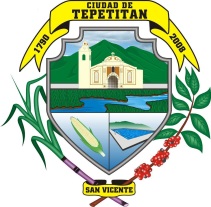 DECRETO NUMERO DOSEL CONCEJO MUNICIPAL DE TEPETITAN, DEPARTAMENTO DE SAN VICENTECONSIDERANDO: I-  Que es obligación del Municipio, la Administración Municipal con transparencia,  honestidad y eficacia.II- Que de conformidad a los Artículos 71 del Código Municipal y Art. 47 de la Ley General Tributaria Municipal, los tributos municipales  que no fueren pagados en el plazo correspondiente, causará un interés moratorio hasta la fecha de su cancelación equivalente al interés de mercado para las deudas contraídas por el sector comercial; ocasionando a esta Municipalidad un aumento de contribuyentes en situación de mora alarmante.III- Que la Sala de lo Constitucional  de la Corte Suprema de Justicia por medio de Sentencia Definitiva de proceso de Amparo Constitucional con número de referencia 812-99, de fecha  veintiséis de junio del dos mil tres, señala “la Asamblea Legislativa tiene la facultad de crear impuestos fiscales y municipales, tasas y contribuciones especiales, y además  de  condonar el pago de intereses como se relaciona en el párrafo anterior;  así mismo los municipios por medio de sus concejos municipales al tener la facultad de crear tasas y contribuciones especiales-municipales, pueden por medio de ordenanzas  condonar el pago de los intereses al igual que lo hace la Asamblea Legislativa…”IV- Que viendo que el municipio ha sido creado para conducir el desarrollo local y brindar servicio a la sociedad salvadoreña, se hace necesario contar con recursos financieros suficientes para cumplir  con su cometido.V- Que el municipio ha visto la necesidad de implementar políticas económicas y financieras para incrementar sus ingresos mejorando el cobro de los tributos municipales, con el objeto de mantener las prestaciones de los  servicios, el bienestar social y la seguridad económica de sus habitantes.POR TANTO:El Concejo Municipal de Tepetitán, Departamento de San Vicente en uso de las Facultades legales que le confieren los Artículos 203 y 204 numerales 1 y 5 de la Constitución de la Republica de El Salvador y Articulo 3 numerales 1 y 5, ; Art. 30 numerales 4, 14 y 21; Art. 31 numerales 4 y Art. 32 del Código Municipal. DECRETA LA SIGUIENTE:ORDENANZA TRANSITORIA DE EXENCION DEL PAGO DE MORA E INTERESES PROVENIENTES POR IMPUESTOS Y TASAS A FAVOR DEL MUNICIPIO DE TEPETITAN, DEPARTAMENTO DE SAN VICENTE. Objeto.Art.1.- El objeto de la presente ordenanza es proporcionar a los contribuyentes del Municipio Tepetitán, departamento de San Vicente, la oportunidad de cancelar su mora e intereses tributarios en el plazo que ella establece, gozando de la dispensa del pago de intereses y multas que se hayan generado como consecuencia de dicha mora. Ámbito de Aplicación.Art.2.- La presente ordenanza se aplicara dentro de la jurisdicción del Municipio de Tepetitán, departamento de San Vicente. Plazo.Art.3.- Se concede un plazo de tres meses contados a partir de la vigencia de la presente Ordenanza, para que los sujetos pasivos de la Obligación Tributaria Municipal que adeuden impuestos y tasas a favor del municipio de Tepetitán, departamento de San Vicente, puedan efectuar el pago de las mismas, gozando del beneficio de exención del pago de intereses y multas que se hayan generado y cargado a sus respectivas cuentas.Art.4- Podrá acogerse a los beneficios establecidos en el artículo anterior de la presente Ordenanza, las personas naturales o jurídicas que se encuentren en cualquiera de las siguientes situaciones:a) Aquellos que estando calificados en el registro de contribuyentes del municipio de  Tepetitán, departamento de San Vicente, se encuentren en situación de mora de los impuestos y tasas municipales.b) Las personas naturales o jurídicas que no se hayan inscrito oportunamente en el registro de contribuyentes y que lo hagan dentro del período de vigencia de la presente ordenanza.c) Los contribuyentes por impuestos y tasas que se encuentren en proceso de cobro extrajudicial iniciado antes de la vigencia de esta Ordenanza y se sometan a la forma de pago establecido en la misma.d) Los que habiendo obtenido resolución favorable para pagar la deuda tributaria por impuestos y tasas, hayan suscrito el correspondiente convenio de pago, en cuyo caso únicamente gozarán de los beneficios establecidos  para las cuotas pendientes  a la fecha de entrar en vigencia la presente Ordenanza.e) Aquellos que hayan incumplido el convenio de pago suscrito y no se les haya iniciado el proceso ejecutivo de cobro por parte de la municipalidad y se sometan a la forma de pago establecida en  la presente ordenanza.f) Los sujetos pasivos de la obligación tributaría municipal que tengan bienes inmuebles dentro del Municipio de Tepetitán, departamento de San Vicente, que reciben uno o más servicios municipales; y que por cualquier motivo no los hayan inscrito oportunamente en el registro de contribuyentes.Art.5.- El presente Decreto entrará en vigencia ocho días después de su publicación en el Diario Oficial.Dado en la Sala Municipal de reuniones de la Alcaldía Municipal de Tepetitán, Departamento de San Vicente, a los ocho días del mes de Octubre del año dos mil veinte.- Inauguración Wilian Lorenzo Portillo Alfaro Alcalde MunicipalFrancisco Javier Cárcamo Aguilar		Francisca Guadalupe López                                 Síndica Municipal			           Primera Regidora PropietarioManuel de Jesús García Villalta                          Santos Rene LópezSegundo Regidor Propietario                          Primer Regidor SuplenteWalter Guillermo   Torres                                  Cristian Misael Carbajal  Tercer Regidor Suplente			            Cuarto Regidor SuplenteMaría de los Ángeles Martínez 		Licda. Flor Alicia Villalta AguillónQuinta Regidora Suplente                                          Secretaria MunicipalACUERDO NUMERO CINCO. El Concejo Municipal analizando debido al fallecimiento del auxiliar de tesorería Luis Vidal Acevedo Cárcamo; es necesario la actualización de credenciales y contraseñas para un nuevo auxiliar de e-banking y sistema de contabilidad gubernamental. Comuníquese y Certifíquese   ACUERDO NUMERO SEIS. Reglas para las salidas a convivios municipales de empleados, esta prohibido ingerir bebidas alcohólicas. A Milton se le advirtió que se le quitara la ambulancia si toma inclusive en los días de descanso. Se le informo a todo el personal que si lo encuentran tomando en horas laborales se les seguirá el debido proceso de despido. Comuníquese y Certifíquese   ACUERDO NUMERO OCHO. El Concejo Municipal considerando: I) que el empleado xxxxxxxxxxxxxxxxxxxxx, Auxiliar de Tesorería, falleció en un accidente el día viernes 9 de octubre, una perdida lamentable para esta Municipalidad, II) Debido a este inesperado caso fortuito, queda la vacante de Auxiliar de Tesonería en la cual es indispensable que otra persona se encargue de las actividades y tareas que en esa unidad se realizan, por la naturaleza financiera y la funcionalidad de la misma. Este Concejo Municipal de conformidad al Art. 31 numeral 12, Art. 48 numeral 7 del Código Municipal, al Art. 27 y 28 de la Ley de la Carrera Administrativa Municipal, acuerda dar inicio al concurso de Ascenso de Nivel para la plaza vacante de Auxiliar de Tesonería. Y si no se presentaren aspirantes, se autoriza iniciar el concurso abierto. Por lo que se faculta a la Comisión de la Carrera Administrativa Municipal que inicie con los procesos administrativos correspondientes. Comuníquese y Certifíquese  ACUERDO NUMERO NUEVE. El Concejo Municipal analizando la solicitud verbal, presentada por la señora xxxxxxxxxxxxxxxxxxx, en representación del señor xxxxxxxxxxxxxxxxxxxxxxxxxxxxxxxxxxx, quien se identifica por medio de su Documento Único de Identidad XXXXXXXXX, quien solicita obra de acometida y derecho de conexión del servicio del agua potable, en una vivienda de su propiedad ubicada en XXXXXXXXXXXXXXXXXX, este Concejo Municipal de conformidad al numeral 11201 y 11205 de la Ordenanza Reguladora de tasas por servicios Municipales de Tepetitán Este Concejo Municipal acuerda conceder el permiso de obra de acometida del servicio de agua potable y el derecho de conexión, los cuales ascienden a la cantidad de $199.50 incluido el 5% F.P., cancelando los $63.00 del Derecho de Conexión y los restantes $136.50 en 12 cuotas de $10.00 y una primera cuota de $16.50, pagaderas cada 28 hábil de mes, por lo que se autoriza a la Jefa del Registro y Control Tributario a que elabore la tarjeta de contribuyente y mande hacer la conexión del servicio de Agua Potable, así mismo se hace constar que el contribuyente deberá cancelar los $8.06 mensuales del servicio mensual. Comuníquese y Certifíquese ACUERDO NUMERO DIEZ. El Concejo Municipal considerando la solicitud verbal de la señora xxxxxxxxxxxxxxxxxxxxxxxxxxxxxx quien se identifica por medio de su Documento Único de Identidad Número XXXXXXXXXXXXX, en cuanto a que se le brinde Plan de Pago del servicio de agua potable del chalet N°2 del Parque Central, por la deuda que asciende a $XXXX incluyendo multas e intereses, que comprende desde XXXXXXXXXXXXXX, este Concejo Municipal de conformidad a la Ordenanza Reguladora de Tasas por servicios municipales y la Ley General Tributaria, acuerda conceder el Plan de pago en X cuotas de $XX una cuota de $XX pagaderas cada Xhábil de mes, por lo que se autoriza a la Jefa del Registro y Control Tributario realizar el Plan de Pago solicitado.  Comuníquese y Certifíquese  Y NO HABIENDO MÁS QUE HACER CONSTAR SE FIRMA LA PRESENTE:F: ________________________________	F: ___________________________Wilian Lorenzo Portillo Alfaro 		    Francisco Javier Cárcamo AguilarAlcalde Municipal					Síndico MunicipalF: _____________________________		F: ___________________________Francisca Guadalupe López                       Manuel de Jesús García VillaltaPrimera Regidora Propietario		            Segundo Regidor PropietarioF: __________________________		      F: ____________________________Santos Rene López           		               Walter Guillermo Torres        Primer Regidor Suplente		           	      Cuarto Regidor SuplenteF: ____________________________	        F: ____________________________Cristian Misael Carbajal 				María de los Ángeles Martínez        Tercer Regidor Suplente			               Cuarta Regidora SuplenteF: ______________________________Lic. Flor Alicia Villalta AguillónSecretaria MunicipalACTA NUMERO VEINTE; SESIÓN ORDINARIA.- Celebrada en la sala de reuniones del Concejo Municipal a las ocho horas con treinta minutos del día MARTES 27 DE OCTUBRE DE DOS MIL VEINTE, en la cual convoco y presidio el señor WILIAN LORENZO PORTILLO ALFARO, Alcalde Municipal; asistido por los señores concejales: FRANCISCO JAVIER CARCAMO AGUILAR Síndico Municipal, FRANCISCA GUADALUPE LOPEZ GUEVARA; Primera Regidora Propietaria; MANUEL DE JESUS GARCIA VILLALTA; segundo regidor propietario; SANTOS RENE LOPEZ; primer regidor  suplente; WALTER GUILLERMO TORRES, segundo regidor suplente; CRISTIAN MISAEL CARBAJAL, tercer regidor suplente; MARIA DE LOS ANGELES MARTINEZ GAVIDIA, cuarta regidora suplente Lic. Flor Alicia Villalta, Secretaria Municipal adhonórem quien levanta Acta. El señor alcalde declara abierta la sesión, dando a conocer la agenda a desarrollar, la cual fue aceptada por el pleno, seguidamente se estableció el quórum y se discutirán los puntos; número Uno: Lectura del Acta Anterior, Número Dos: Lectura de Correspondencia. Surgiendo los acuerdos Municipales siguientes: ACUERDO NUMERO UNO. El Concejo Municipal analizando la nota de recomendación de la Comisión Municipal de la Carrera Administrativa Municipal en cuanto al concurso de ascenso de Nivel de la plaza de Auxiliar de Tesorería, que inicio el día 19 de octubre, conforme al procedimiento administrativo, el único aspirante fue el empleado xxxxxxxxxxxx, quien se desempeña actualmente como motorista de ambulancia; esta comisión verifico el desarrollo de la prueba de idoneidad realizada por el Tesorero Municipal, obteniendo un resultado de 9.46; por ello como Comisión recomiendan el ascenso del aspirante x, por considerarlo apto para desempeñar el Cargo. Este Concejo Municipal de conformidad al Art. 27, 29 y 31 de la LCAM acuerda nombrar a xxxxxxxxxxxxxxxxxxxxx como Auxiliar de Tesorería Municipal. Comuníquese y Certifíquese ACUERDO NUMERO DOS. El Concejo Municipal considerando que el Motorista de Ambulancia xxxxxxxxxxxxxxxxxxx, ascendió de categoría al Cargo de Auxiliar de Tesorería y es necesario la contratación de una persona para que el cargo de Motorista de Ambulancia, este Concejo Municipal de conformidad al Art. 30 numeral 14, Art. 31 numeral 12, Art. 48 numeral 7; acuerdan contratar por servicios profesionales a partir de este día hasta el 31 de Diciembre a una persona para el cargo de motorista de la ambulancia que cumpla con los requisitos de perfil, quien devengara la cantidad de $315.00 mensuales y deberán de realizar los descuentos de Ley correspondientes. Comuníquese y CertifíqueseACUERDO NUMERO TRES. El Concejo Municipal analizando: I) Que la Municipalidad no cuenta con la Unidad de Turismo Municipal. II) Que la Municipalidad posee un Turicentro Municipal, instalaciones deportivas nuevas y modernas, parques y zonas verdes; además de la riqueza turística y cultural que posee el Municipio en cuanto a naturaleza, historia, tradiciones y otros. III) Que es facultad de los Concejos Municipales el impulso del turismo interno y externo y la regulación del uso y explotación turística y deportiva de lagos, ríos, islas, bahías, playas y demás sitios propios del municipio, La Promoción y Organización de ferias y festividades populares IV) las relaciones y comunicaciones que se tienen con el Ministerio de Turismo para la promoción turística coordinada con ellos, V) De conformidad al Art. 203 de la Constitución de la Republica la cual establece que los Municipios  serán autónomos en lo económico, en lo técnico y en lo administrativo……Art. 4 numeral 7 y 18 del Código Municipal, acuerdan Crear la unidad técnica de TURISMO MUNICIPAL.  Comuníquese y CertifíqueseACUERDO NUMERO CUATRO. EL Concejo Municipal acuerda aprobar las funciones de la Unidad de Turismo e incorporarlas al Manual de Funciones y Organizaciones, Ficha descriptora de puesto, quedando de la siguiente manera: ACUERDO NUMERO CINCO. El Concejo Municipal acuerda actualizar el organigrama Jerárquico Institucional para incorporar la Unidad de Turismo Municipal y otras Unidades existentes, así mismo reorganizar las líneas Jerárquicas de conformidad a los Lineamientos de la Corte de cuentas de la República para la actualización de las normas Técnicas de Control Interno Institucional.  Comuníquese y CertifíqueseACUERDO NUMERO SEIS. El Concejo Municipal de conformidad al Art. 203 de la Constitución de la República, Art. 40 de la Ley de la Carrera Administrativa Municipal y Art. 125 y 126 del Reglamento Interno de Trabajo Municipal y por razones de conveniencia y de reorganización del personal, con el objetivo de mejorar el funcionamiento administrativo de la Municipalidad, Acuerdan: trasladar de cargo al empleado xxxxxxxxxxxxxxxxxxxx, quien se desempeña como Enc. De la Unidad de Medio Ambiente Municipal, pasara a la Unidad de Turismo Municipal, a partir del 01 de Noviembre de 2020 y  se desempeñara como Encargado de la Unidad de Turismo. Haciendo constar que el traslado es solamente de cargo, no de mobiliario y equipo, dicho cambio no rebaja de categoría o nivel, tampoco implica disminución de trabajo, de salario o de cualquier otro derecho. Certifíquese y ComuníqueseACUERDO NUMERO SIETE. A solicitud del Señor Alcalde Wilian Lorenzo Portillo Alfaro; El Concejo Municipal considerando: I) La situación del empleado xxxxxxxxxxxxxxxxxxxx, quien se desempeña actualmente como Fontanero. II) Que el 23 de enero de 2007 el empleado en mención ingreso a trabajar a la Municipalidad como Encargado de la Unidad de Medio Ambiente, cargo de Nivel Técnico. III) Que según la Hoja de Control de Información y Movimientos de Ingresos del Sistema de Registro Nacional de la Carrera Administrativa Municipal, describe  su nivel funcionarial en Técnico ingresando a la Carrera Administrativa Municipal el 09 de diciembre de 2013, con el mismo nivel técnico y cargo III)  Que este Concejo Municipal está en la disposición de mejorar y no de desmejorar las condiciones laborales de los empleados Municipales. IV) De conformidad al Art. 203 de la Constitución de la República, Art. 48 numerales 4 y 5 del Código Municipal Art. 5, 7 y 40 de la LCAM; por todo lo anterior descrito y por razones de conveniencia para la Municipalidad y de reorganización del personal; este Concejo Municipal acuerda Trasladar al empleado Oscar Emilio Carbajal al cargo de Encargado de la unidad de Medio Ambiente Municipal, a partir del 01 de Noviembre de 2020. Certifíquese y ComuníqueseACUERDO NÚMERO OCHO. El Concejo Municipal de conformidad al Art. 203 de la Constitución de la República, Art. 40 de la Ley de la Carrera Administrativa Municipal y Art. 125 y 126 del Reglamento Interno de Trabajo Municipal y por razones de conveniencia y de reorganización del personal, con el objetivo de mejorar el funcionamiento administrativo de la Municipalidad, Acuerdan: trasladar de cargo al empleado xxxxxxxxxxxxxxxxxxxxxxx, quien se desempeña como Enc. De Mantenimiento de Zonas Verdes, pasara a la Unidad operativa de Fontanería, a partir del 01 de Noviembre de 2020 y  se desempeñara como Fontanero Municipal. Haciendo constar que el traslado es solamente de cargo, no rebaja de categoría o nivel, tampoco implica disminución de trabajo, de salario o de cualquier otro derecho. Certifíquese y ComuníqueseACUERDO NUMERO NUEVE. El Concejo Municipal considerando que el empleado xxxxxxxxxxxxxxxxxxxxxxxx, solicito permiso sin goce de sueldo para tres meses, por ello es necesario la contratación de una persona para que realice las funciones de recolector de desechos sólidos, este Concejo Municipal de conformidad al Art. 30 numeral 14, Art. 31 numeral 12, Art. 48 numeral 7; acuerdan contratar por servicios profesionales que cumpla con los requisitos de perfil para el periodo del permiso solicitado por el empleado en mención, quien devengara la cantidad de $315.00 mensuales y  deberán de realizarle los descuentos de Ley correspondientes. Comuníquese y Certifíquese.ACUERDO NUMERO DIEZ. El Concejo Municipal de conformidad a los Art. 3 ,4 y 5 del Lineamiento 8 Para el Acceso a la Información Pública a través de la Gestión Documental y Archivos; acuerdan que el empleado Ing. xxxxxxxxxxxxxxxxxxxxxx quien se ha desempeñado como Encargado de la Unidad de Medio Ambiente, deberá elaborar un acta de entrega de la información generada por su persona en la unidad, así como también la entrega de la documentación generada por la unidad, como garantes de la entrega deberán estar presentes la Encarga de Archivo y Gestión Documental y el Auditor Interno, como lo manifiesta el referido lineamiento. Comuníquese y Certifíquese.ACUERDO NUMERO ONCE.- El Concejo Municipal de conformidad a los Art. 3 ,4 y 5 del Lineamiento 8 Para el Acceso a la Información Pública a través de la Gestión Documental y Archivos; acuerdan que el empleado Lic. xxxxxxxxxxxxxxxxxxxxxxx quien se desempeña como Tesorero Municipal, deberá elaborar un acta de entrega de la información generada por su persona en la unidad, así como también la entrega de la documentación generada por la unidad, como garantes de la entrega deberán estar presentes la Encarga de Archivo y Gestión Documental y el Auditor Interno, como lo manifiesta el referido lineamiento. Comuníquese y Certifíquese.ACUERDO NUMERO DOCE. El Concejo Municipal acuerda solicitar a la Dirección General de Contabilidad Gubernamental, el nuevo nivel de usuario para cajero, del módulo de tesorería, en el Sistema de Administración Financiera Municipal, para el nuevo Auxiliar de Tesorería, xxxxxxxxxxxxxxx, quien se identifica por medio de su Documento Único de Identidad número XXXXXXX Número de Identificación Tributaria XXXXXXXXXX, email: auxitesoreriatepe@gmail.com  Comuníquese y Certifíquese.ACUERDO NUMERO TRECE. El Concejo Municipal acuerda I) Solicitar el servicio de banca en línea en el Banco de Fomento Agropecuario, para: a) Como Usuario autorizador al Tesorero Municipal Lic. xxxxxxxxxxxxxxxxxx quien se identifica por medio de sus documentos DUI número XXXXXXXXXXX, NIT número: XXXXXXXXXXXXXXX, email: XXXXXXXXXXXX b) Como usuario procesador al Auxiliar de Tesorería Municipal, xxxxxxxxxxxxxxxxxxxxxxx, quien se identifica por medio de sus documentos DUI número: XXXXXXXXXXX, NIT número: XXXXXXXXXXXX, email: XXXXXXXXXXXXX Para que puedan consultar saldos, solicitar chequeras, imprimir estados de cuentas, pagos de planillas y colectores, Transferencias entre cuentas bancarias, que no excedan de la cantidad de $50,000.00, así mismo se solicita al Banco que todas las aperturas de cuentas que se realicen, se agreguen a la Banca en línea y puedan enviar los estados de cuenta electrónica a los email antes mencionado. Certifíquese y emítase a quien corresponda.ACUERDO NUMERO DIEZ. El Concejo Municipal acuerda otorgar poder judicial con cláusula especial a Julio Ernesto Barahona Henríquez; quien se identifica por medio de su Documento Único de Identidad Número XXXXXXXXXXX y Numero de Identificación Tributaria XXXXXXXXXXX; para que pueda realizar trámites correspondientes de solicitud de pesas y medidas en el viceministerio de Transporte, diligencias requeridas para la obtención de Placas y Tarjeta de circulación del vehículo recolector que se está adquiriendo con la empresa Grupo Q, a nombre de esta Municipalidad.- Certifíquese y emítase a quien corresponda.ACUERDO NUMERO ONCE. El Concejo Municipal acuerda  aperturar una cuenta de Ahorro, en el banco de Fomento Agropecuario, Agencia San Vicente, a nombre  de la Alcaldía  Municipal de Tepetitán, denominada “DECRETO  LEGISLATIVO 728/ FONDOS PANDEMIA COVID-19”, serán depositados la cantidad de $137,412.92 con cargo a cuenta y será destinado para invertirlo en los proyectos para reparar los daños efectuados por la tormenta tropical AMADA y se cargara de la cuenta de ahorros No. 200-160-912732-9 “75 % FODES”. Los responsables de dichos fondos serán las siguientes personas: Sr. Wilian Lorenzo Portillo Alfaro, Alcalde Municipal y como refrendarios de los retiros, Lic. Xxxxxxxxxxxxxxxxxxxxxxxxxxxx, Tesorero Municipal, Sra. Francisca Guadalupe López Guevara, Primera regidora propietaria, indispensable la firma del  tesorero y sello de la tesorería. Certifíquese y emítase a quien corresponda. ACUERDO NUMERO DOCE.- El Concejo Municipal acuerda autorizar  como refrendarios de firmas al señor Alcalde Municipal Wilian Lorenzo Portillo Alfaro, Xxxxxxxxxxxxxxxxxxxxxxxxxxxx, Tesorero Municipal y la primera regidora propietaria Francisca Guadalupe López Guevara para que puedan solicitar y retirar de la cuenta de ahorros N°. 1-56-343555 a nombre de la Alcaldía Municipal de Tepetitán del Departamento de San Vicente  el valor de $ 16,471.25 equivalente al 50% correspondiente al segundo desembolso del proyecto “CONCRETEADO HIDRAULICO EN TRAMO DE 90 METROS EN CALLE ANTIGUA DE CONCEPCIÓN DE CAÑAS, MUNICIPIO DE TEPETITÁN, DEPARTAMENTO DE SAN VICENTE”.- Certifíquese y Comuníquese ACUERDO NUMERO TRECE.- El Concejo Municipal considerando la solicitud verbal del señor xxxxxxxxxxxxxxxxxxxxxxxxxx, quien se identifica por medio de su Documento Único de Identidad xxxxxxxxxxxxxxxxxxx, en cuanto a que se le conceda el derecho de conexión del servicio de agua potable, en una vivienda de su propiedad ubicada en xxxxxxxxxxxxxxxxxxxxxxxxxx, este Concejo Municipal de conformidad al 11201 de la Ordenanza Reguladora de Tasas y Servicios Municipales del Municipio de Tepetitán acuerdan aprobar dicha solicitud, por lo que deberá cancelar la cantidad de $63.00 incluido el 5% F.P., haciendo constar que el señor xxxxxxxxxxxxxxxxx, presenta los recibos de pago de la obra de acometida, por lo que se manda a la Jefa del Registro y control tributario mandar hacer la conexión y activar nuevamente la tarjeta de Contribuyente.- Comuníquese y Certifíquese ACUERDO NUMERO CATORCE.- El Concejo Municipal acuerda autorizar  como refrendarios de firmas al señor Alcalde Municipal Wilian Lorenzo Portillo Alfaro, xxxxxxxxxxxxxxxxxxx, Tesorero Municipal y la primera regidora propietaria Francisca Guadalupe López Guevara para que puedan solicitar y retirar de la cuenta de ahorros N°. 1-56-343555 a nombre de la Alcaldía Municipal de Tepetitán del Departamento de San Vicente  el valor de $ 17,073.79 equivalente al 50% correspondiente al segundo desembolso del proyecto “CONCRETEADO Y CORDON CUNETA DE CALLE, CASERÍO EL TANQUE, CANTÓN LA VIRGEN, MUNICIPIO DE TEPETITAN, DEPARTAMENTO DE SAN VICENTE”.- Certifíquese y Comuníquese ACUERDO NUMERO QUINCE.- El Concejo Municipal acuerda autorizar  como refrendarios de firmas al señor Alcalde Municipal Wilian Lorenzo Portillo Alfaro, Xxxxxxxxxxxxxxxxxxxxxxxxxxxx, Tesorero Municipal y la primera regidora propietaria Francisca Guadalupe López Guevara para que puedan solicitar y retirar de la cuenta de ahorros N°. 1-56-343555 a nombre de la Alcaldía Municipal de Tepetitán del Departamento de San Vicente  el valor de $ 21,524.20 equivalente al 50% correspondiente al segundo desembolso del proyecto “CONCRETEADO Y CORDON CUNETA DE FINAL DE CALLE ORIENTE DEL BARRIO SAN AGUSTIN, MUNICIPIO DE TEPETITAN, DEPARTAMENTO DE SAN VICENTE”.- Certifíquese y Comuníquese ACUERDO NUMERO DIECISEIS.- El Concejo Municipal acuerda autorizar  como refrendarios de firmas al señor Alcalde Municipal Wilian Lorenzo Portillo Alfaro, Xxxxxxxxxxxxxxxxxxxxxxxxxxxx, Tesorero Municipal y la primera regidora propietaria Francisca Guadalupe López Guevara para que puedan solicitar y retirar de la cuenta de ahorros N°. 1-56-343555 a nombre de la Alcaldía Municipal de Tepetitán del Departamento de San Vicente  el valor de $ 20,753.55 equivalente al 50% correspondiente al segundo desembolso del proyecto “CONCRETEADO Y CORDON CUNETA DE CALLE EL LOTIFICACION LA VIRGEN, MUNICIPIO DE TEPETITAN, DEPARTAMENTO DE SAN VICENTE”.- Certifíquese y Comuníquese ACUERDO NUMERO DIECISIETE.- El Concejo Municipal acuerda autorizar  como refrendarios de firmas al señor Alcalde Municipal Wilian Lorenzo Portillo Alfaro, Xxxxxxxxxxxxxxxxxxxxxxxxxxxx, Tesorero Municipal y la primera regidora propietaria Francisca Guadalupe López Guevara para que puedan solicitar y retirar de la cuenta de ahorros N°. 1-56-343555 a nombre de la Alcaldía Municipal de Tepetitán del Departamento de San Vicente  el valor de $ 112,000.00 equivalente al 100% correspondiente al primer desembolso del proyecto “ADQUISICION DE VEHICULO PARA LA RECOLECCIÓN DE DESECHOS SOLIDOS DEL MUNICIPIO DE TEPETITAN”, así mismo solicitamos emitir el cheque a nombre de la Alcaldía Municipal de Tepetitán, para efectuar el pago al proveedor desde las cuentas Municipales. Certifíquese y Comuníquese ACUERDO NÚMERO DIECIOCHO.- El Concejo Municipal analizando las bases de competencia para el proyecto “CONSTRUCCIÓN DE MURO DE RETENCIÓN Y OBRAS DE PROTECCIÓN EN CANCHA DE CANTÓN LA VIRGEN, MUNICIPIO DE TEPETITAN, SAN VICENTE” acuerda aprobarlas.- Comuníquese y Certifíquese ACUERDO NÚMERO DIECINUEVE.- El Concejo Municipal analizando las bases de competencia para el proyecto “CONCRETEADO Y OBRAS DE PROTECCIÓN EN CALLE, CASERIO LOS LOPEZ 3, MUNICIPIO DE TEPETITAN, SAN VICENTE” acuerda aprobarlas.- Comuníquese y Certifíquese ACUERDO NÚMERO VEINTE.- El Concejo Municipal analizando las bases de competencia para el proyecto “BACHEO DE CALLES URBANAS, CASERIO LOS LOPEZ 3, MUNICIPIO DE TEPETITAN, SAN VICENTE” acuerda aprobarlas.- Comuníquese y Certifíquese ACUERDO NUMERO VEITIUNO.  El Concejo Municipal analizando la solicitud de cierre de cuenta corriente de la empresa “CHALET DURÁN” a nombre de xxxxxxxxxxxxxxxxxxxxx, ubicada en Cantón Cañas, contiguo a la iglesia Luz del Mundo por falta de ventas durante el 2018, este Concejo Municipal de conformidad al Art.22 de la Ley de Impuestos Municipales de él Municipio de Tepetitán, acuerda aprobar el cierre de la cuenta tributaria del negocio solicitado. Comuníquese y Certifíquese   ACUERDO NUMERO VEINTIDOS. El Concejo Municipal acuerda erogar los gastos de la siguiente manera: ACUERDO NUMERO VEINTITRES. El Concejo Municipal acuerda autorizar las transferencias de las cuentas bancarias correspondientes al mes de enero de la siguiente manera: ACUERDO NUMERO VEINTICUATRO.- El Concejo Municipal analizando: I) la situación económica, que atraviesan las 262 Municipalidades del país, debido a que el Gobierno de El Salvador a esta fecha aún no ha transferido los fondos FODES desde el mes de Junio, de los cuales se utiliza el 25 % para gastos de funcionamiento institucional entre, pagos de salarios, dietas, energía eléctrica, desechos sólidos y otros. Así como el mantenimiento de los proyectos permanentes que se pagan del 75% FODESII) El no recibimiento de FODES implica congelar las obras de infraestructura presupuestadas para el año, así como los proyectos sociales que son de gran beneficio para la población del nuestro Municipio. III) Que los empleados Municipales han dejado percibir su salario mensual desde el Mes de Agosto, la mayoría son de escasos recursos y dependen del 100 % de su salario para mantener a sus familias, por lo que han presentado una nota solicitando al Concejo Municipal se haga un préstamo temporal para el pago de los fondos depositados para la emergencia COVID – 19 y T.T. AMANDA y CRISTOBAL, decreto legislativo 728 y cuando el Gobierno entregue FODES devolver el dinero prestado a la cuentas antes mencionadas. IV) Que los fondos propios Municipales debido a la pandemia han decaído considerablemente y no alcanzan para cubrir el 100 % de las planillas de Salarios, dietas, gastos permanentes. Por todo lo anterior descrito y de conformidad al Art. 204 y 205 de la Constitución de la República de El Salvador, Art. 3, 30 numeral 4 y 31 numeral 4  del Código Municipal, este Concejo Municipal acuerda hacer un préstamo interno de la cuenta de ahorros #200-160-913239-0 FONDOS/DECRETO 728 por un monto total de $69,687.62 que serán destinados a las cuentas municipales para cancelar compromisos de planilla de pagos y dietas correspondiente a septiembre y octubre, energía eléctrica y desechos sólidos de la siguiente manera: Este Concejo Municipal se compromete en Devolver los Fondos Prestados a la cuenta de Emergencia #200-160-913239-0 FONDOS/DECRETO 728, en el momento que se reciban los fondos FODES pendientes por parte del Ministerio de Hacienda. Se autoriza al Tesorero Municipal que si al 5 de noviembre del corriente no se ha recibido los fondos FODES, realizar el pago el 6 de noviembre y a presupuesto y contabilidad hacer la adecuación financiera necesaria para la realización del préstamo interno. Certifíquese y ComuníqueseY NO HABIENDO MÁS QUE HACER CONSTAR SE FIRMA LA PRESENTE:F: ________________________________	F: ___________________________Wilian Lorenzo Portillo Alfaro 		    Francisco Javier Cárcamo AguilarAlcalde Municipal					Síndico MunicipalF: _____________________________		F: ___________________________Francisca Guadalupe López                       Manuel de Jesús García VillaltaPrimera Regidora Propietario		            Segundo Regidor PropietarioF: __________________________		      F: ____________________________Santos Rene López           		               Walter Guillermo Torres        Primer Regidor Suplente		           	      Cuarto Regidor SuplenteF: ____________________________	        F: ____________________________Cristian Misael Carbajal 				María de los Ángeles Martínez        Tercer Regidor Suplente			               Cuarta Regidora SuplenteF: ______________________________Lic. Flor Alicia Villalta AguillónSecretaria MunicipalACTA NUMERO VEINTIUNO; SESIÓN ORDINARIA.- Celebrada en la sala de reuniones del Concejo Municipal a las ocho horas con treinta minutos del día MIERCOLES 21 DE NOVIEMBRE DE DOS MIL VEINTE, en la cual convoco y presidio el señor WILIAN LORENZO PORTILLO ALFARO, Alcalde Municipal; asistido por los señores concejales: FRANCISCO JAVIER CARCAMO AGUILAR Síndico Municipal, FRANCISCA GUADALUPE LOPEZ GUEVARA; Primera Regidora Propietaria; MANUEL DE JESUS GARCIA VILLALTA; segundo regidor propietario; SANTOS RENE LOPEZ; primer regidor  suplente; WALTER GUILLERMO TORRES, segundo regidor suplente; CRISTIAN MISAEL CARBAJAL, tercer regidor suplente; MARIA DE LOS ANGELES MARTINEZ GAVIDIA, cuarta regidora suplente Lic. Flor Alicia Villalta, Secretaria Municipal adhonórem quien levanta Acta. El señor alcalde declara abierta la sesión, dando a conocer la agenda a desarrollar, la cual fue aceptada por el pleno, seguidamente se estableció el quórum y se discutirán los puntos; número Uno: Lectura del Acta Anterior, Número Dos: Lectura de Correspondencia. Surgiendo los acuerdos Municipales siguientes: ACUERDO NUMERO UNO. El Concejo Municipal analizando el informe de evaluación de ofertas del proyecto “CONSTRUCCIÓN DE MURO DE RETENCIÓN Y OBRAS DE PROTECCIÓN EN CANCHA DE CANTÓN LA VIRGEN, MUNICIPIO DE TEPETITÁN, SAN VICENTE”, En la que se presentaron las siguientes ofertas: Este Concejo Municipal analizando que todas las empresas cumplieron con lo solicitado por la comisión evaluadora de ofertas, acuerdan adjudicar el proyecto a la empresa CORPORACION CAMIL S.A. DE C.V. por un monto total de $48,011.02 por ser la oferta más baja. Comuníquese y Certifíquese ACUERDO NUMERO DOS. El Concejo Municipal acuerda contratar los servicios profesionales de la empresa LINARES CANANA S.A. DE C.V. para que supervise el proyecto “CONSTRUCCIÓN DE MURO DE RETENCIÓN Y OBRAS DE PROTECCIÓN EN CANCHA DE CANTÓN LA VIRGEN, MUNICIPIO DE TEPETITÁN, SAN VICENTE” por un monto total de $2,975.10. Comuníquese y CertifíqueseACUERDO NUMERO TRES. El Concejo Municipal analizando el informe de evaluación de ofertas del proyecto “CONCRETEADO Y OBRAS DE PROTECCIÓN EN CALLE CASERÍO LO LÓPEZ 3, MUNICIPIO DE TEPETITÁN, SAN VICENTE”, En la que se presentaron las siguientes ofertas: Este Concejo Municipal analizando que todas las empresas cumplieron con lo solicitado por la comisión evaluadora de ofertas, acuerdan adjudicar el proyecto a la empresa CONSTRUCTORA M&M S.A. DE C.V. por un monto total de $34,174.98 por ser la oferta más baja. Comuníquese y Certifíquese ACUERDO NUMERO CUATRO. El Concejo Municipal acuerda contratar los servicios profesionales de la empresa LINARES CANANA S.A. DE C.V. para que supervise el proyecto “CONCRETEADO Y OBRAS DE PROTECCIÓN EN CALLE CASERÍO LO LÓPEZ 3, MUNICIPIO DE TEPETITÁN, SAN VICENTE”, por un monto total de $1,985.30 Comuníquese y CertifíqueseACUERDO NUMERO CINCO. El Concejo Municipal considerando: I) como Municipio nos encontramos en una situación de alerta por la pandemia COVID-19, que conlleva reforzar las acciones tendientes a cortar la cadena de transmisión de las infecciones respiratorias agudas, asegurando la capacidad alimenticia de las familias de Tepetitán que han sido afectadas en un 100 % por dicha pandemia II) Según decreto Legislativo N° 728 de fecha 09 de septiembre  del 2020, en donde se decreta la entrega de fondos  para atender La Pandemia COVID -19 y los daños causados por las Tormentas tropicales, AMANDA, ETA y IOTA  III) Que es facultad de los Concejos Municipales, la promoción y desarrollo de programas de salud, como saneamiento ambiental, prevención y combate de enfermedades, y de conformidad al Art. 4 numeral 5, Art. 31 numeral 6 del Código Municipal y Art. 5 Inciso segundo de la Ley FODES, Por todo lo anterior descrito este Concejo Municipal acuerda: I) priorizar el proyecto “APOYO A LAS FAMILIAS DEL MUNICIPIO DE TEPETITÁN, DEPARTAMENTO DE SAN VICENTE EN EL MARCO DE LA RECUPERACIÓN ECONOMICA,” con el cual se pretende, adquirir productos alimenticios de primera necesidad e insumos de higiene y limpieza para entregar a los 1,550 hogares del Municipio de Tepetitán II) Autorizar al jefe UACI para que elabore el perfil del proyecto. Comuníquese y Certifíquese  ACUERDO NUMERO SEIS. El Concejo Municipal analizando la solicitud por parte de las señoras xxxxxxxxxxxxxxxxxxxxxxxxxxxxxxxxxxxxx, en cuanto a que se le practique una remedición de inmueble de su propiedad ubicado en la entrada de pueblo, el cual colinda con una calle rural de acceso para muchas agricultores, dicha manifiestan las señoras que se encuentran dentro de su inmueble y no es una calle de servidumbre, por lo que solicitan se practique una remedición en dicho con el objetivo de donar la porción para que sea una calle pública y de esta forma beneficiar a los agricultores que transitan por la zona, por lo que este Concejo Municipal acuerda aprobar la erogación de gastos para la remedición del inmueble. Comuníquese y Certifíquese  ACUERDO NUMERO SIETE.  El Concejo Municipal acuerda aprobar el decreto número DOS:                 REFORMA AL PRESUPUESTO MUNICIPAL 2020La Municipalidad de Tepetitán Departamento de San Vicente en uso de las facultades que le confiere el numeral 7 del Artículo 30 del Código Municipal, en relación a los artículos 3 numeral 2, Art.77 inciso segundo, Art. 81 del Código Municipal, DECRETA: REFORMA AL PRESUPUESTO AL PRESUPUESTO MUNICIPAL VIGENTE, ASÍ: ARTICULO UNO.- Se autoriza la transferencia descrita a continuación: Ingresos y gastos que aumentan, fondos provenientes del DECRETO 728 FONDOS COVID-19 Y TORMENTAS TROPICALES $137,412.92 fuente de financiamiento 1 Fondo General, fuente de recurso 109.Comuníquese y Certifíquese.Dado en la Sala Municipal de reuniones de la Alcaldía Municipal de Tepetitán, Departamento de San Vicente, a los VEINTUN días del mes de NOVIEMBRE del año dos mil veinte.- Wilian Lorenzo Portillo Alfaro Alcalde MunicipalFrancisco Javier Cárcamo Aguilar		Francisca Guadalupe López                                 Síndica Municipal			           Primera Regidora PropietarioManuel de Jesús García Villalta                          Santos Rene LópezSegundo Regidor Propietario                          Primer Regidor SuplenteWalter Guillermo   Torres                                  Cristian Misael Carbajal  Tercer Regidor Suplente			Cuarto Regidor SuplenteMaría de los Ángeles Martínez 		Licda. Flor Alicia Villalta AguillónQuinta Regidora Suplente                                          Secretaria MunicipalACUERDO NUMERO OCHO. El Concejo Municipal analizando la solicitud de permiso presentada por la Iglesia Bautista del Municipio de Tepetitán, en el que solicitan permiso para cerrar la calle para realizar un evento religioso el 08 de diciembre, este Concejo Municipal acuerda, otorgar el permiso solicitado. Comuníquese y CertifíqueseACUERDO NUMERO NUEVE. El Concejo Municipal analizando las solicitudes de los comités de trabajo de la Inmaculada Concepción de María, en la mencionan que el 7 y 8 de diciembre se celebran las fiestas patronales, en Cantón Concepción de cañas y Antiguo Tepetitán en Honor a la Inmaculada Concepción de María por lo que solicitan se les brinde una carroza, pólvora, sonidos, payasos entre otros, este Concejo Municipal acuerda autorizar la compra de: 1. Una gruesa de cohetes de vara para Cantón Cañas y Antiguo Tepetitán, una carroza y 2. Sonido para las dos comunidades el 7 de diciembre. Los gastos deberán ser erogados del Fondo Municipal.  Comuníquese y CertifíqueseY NO HABIENDO MÁS QUE HACER CONSTAR SE FIRMA LA PRESENTE:F: ________________________________	F: ___________________________Wilian Lorenzo Portillo Alfaro 		    Francisco Javier Cárcamo AguilarAlcalde Municipal					Síndico MunicipalF: _____________________________		F: ___________________________Francisca Guadalupe López                       Manuel de Jesús García VillaltaPrimera Regidora Propietario		            Segundo Regidor PropietarioF: __________________________		      F: ____________________________Santos Rene López           		               Walter Guillermo Torres        Primer Regidor Suplente		           	      Cuarto Regidor SuplenteF: ____________________________	        F: ____________________________Cristian Misael Carbajal 				María de los Ángeles Martínez        Tercer Regidor Suplente			               Cuarta Regidora SuplenteF: ______________________________Lic. Flor Alicia Villalta AguillónSecretaria MunicipalACTA NUMERO VEINTIDOS; SESIÓN ORDINARIA.- Celebrada en la sala de reuniones del Concejo Municipal a las ocho horas con treinta minutos del día LUNES 30 DE NOVIEMBRE DE DOS MIL VEINTE, en la cual convoco y presidio el señor WILIAN LORENZO PORTILLO ALFARO, Alcalde Municipal; asistido por los señores concejales: FRANCISCO JAVIER CARCAMO AGUILAR Síndico Municipal, FRANCISCA GUADALUPE LOPEZ GUEVARA; Primera Regidora Propietaria; MANUEL DE JESUS GARCIA VILLALTA; segundo regidor propietario; SANTOS RENE LOPEZ; primer regidor  suplente; WALTER GUILLERMO TORRES, segundo regidor suplente; CRISTIAN MISAEL CARBAJAL, tercer regidor suplente; MARIA DE LOS ANGELES MARTINEZ GAVIDIA, cuarta regidora suplente Lic. Flor Alicia Villalta, Secretaria Municipal adhonórem quien levanta Acta. El señor alcalde declara abierta la sesión, dando a conocer la agenda a desarrollar, la cual fue aceptada por el pleno, seguidamente se estableció el quórum y se discutirán los puntos; número Uno: Lectura del Acta Anterior, Número Dos: Lectura de Correspondencia. Surgiendo los acuerdos Municipales siguientes:ACUERDO NUMERO UNO.- El Concejo Municipal analizando la solicitud verbal, presentada por el señor xxxxxxxxxxxxxxxxxxxxxxxxxxxxxx quien se identifica por medio de su Documento Único de Identidad XXXXXXXX, quien solicita derecho de conexión del servicio del agua potable, en una vivienda de su propiedad ubicada en XXXXXXXXXXX, este Concejo Municipal de conformidad al numeral 11201 y 11205 de la Ordenanza Reguladora de tasas por servicios Municipales de Tepetitán Este Concejo Municipal acuerda conceder el derecho de conexión, los cuales ascienden a la cantidad de $63.00 incluido el 5% F.P. por lo que se autoriza a la Jefa del Registro y Control Tributario a que elabore la tarjeta de contribuyente y mande hacer la conexión del servicio de Agua Potable, así mismo se hace constar que el contribuyente deberá cancelar los $8.06 mensuales del servicio mensual. Comuníquese y CertifíqueseACUERDO NUMERO DOS. El Concejo Municipal acuerda  aperturar una cuenta de Ahorro, en el banco de Fomento Agropecuario, Agencia San Vicente, a nombre  de la Alcaldía  Municipal de Tepetitán, denominada “CONCRETEADO Y OBRAS DE PROTECCIÓN EN CALLE CASERÍO LO LÓPEZ 3, MUNICIPIO DE TEPETITÁN, SAN VICENTE”, serán depositados la cantidad de $5.00 con cargo a cuenta y será destinado para invertirlo en los proyectos para reparar los daños efectuados por la tormenta tropical AMANDA Y IOTA y se cargara de la cuenta de ahorros No. 200-160-913239-0 “DECRETO  LEGISLATIVO 728/ FONDOS PANDEMIA COVID-19”. Los responsables de dichos fondos serán las siguientes personas: Sr. Wilian Lorenzo Portillo Alfaro, Alcalde Municipal y como refrendarios de los retiros, Lic. Xxxxxxxxxxxxxxxxxxxxxxxxxxxx, Tesorero Municipal, Sra. Francisca Guadalupe López Guevara, Primera regidora propietaria, indispensable la firma del  tesorero y sello de la tesorería. Certifíquese y emítase a quien corresponda. ACUERDO NUMERO TRES. El Concejo Municipal acuerda  aperturar una cuenta de Ahorro, en el banco de Fomento Agropecuario, Agencia San Vicente, a nombre  de la Alcaldía  Municipal de Tepetitán, denominada “CONSTRUCCIÓN DE MURO DE RETENCIÓN Y OBRAS DE PROTECCIÓN EN CANCHA DE CANTÓN LA VIRGEN, MUNICIPIO DE TEPETITÁN, SAN VICENTE”, serán depositados la cantidad de $5.00 con cargo a cuenta y será destinado para invertirlo en los proyectos para reparar los daños efectuados por la tormenta tropical AMANDA Y IOTA y se cargara de la cuenta de ahorros No. 200-160-913239-0 “DECRETO  LEGISLATIVO 728/ FONDOS PANDEMIA COVID-19”. Los responsables de dichos fondos serán las siguientes personas: Sr. Wilian Lorenzo Portillo Alfaro, Alcalde Municipal y como refrendarios de los retiros, Lic. Xxxxxxxxxxxxxxxxxxxxxxxxxxxx, Tesorero Municipal, Sra. Francisca Guadalupe López Guevara, Primera regidora propietaria, indispensable la firma del  tesorero y sello de la tesorería. Certifíquese y emítase a quien corresponda. ACUERDO NUMERO CUATRO.  El Concejo Municipal acuerda aprobar el perfil del proyecto “APOYO A LAS FAMILIAS DEL MUNICIPIO DE TEPETITÁN, DEPARTAMENTO DE SAN VICENTE, EN EL MARCO DE LA REACTIVACIÓN ECONOMICA” por un monto total de $28,310.00 con el cual se pretende adquirir para la compra de 1550 paquetes de productos alimenticios de primera necesidad y 1550 paquetes de productos de higiene y limpieza familiar. El proyecto será realizado bajo la modalidad de administración y se financiado con los fondos entregados mediante el D.L 728 de fecha 09 de septiembre de 2020. Certifíquese y Comuníquese ACUERDO NÚMERO DIEZ.- El Concejo Municipal acuerda erogar los gastos en el mes de la manera siguiente: ACUERDO NUMERO ONCE. El Concejo Municipal acuerda autorizar las transferencias de las cuentas bancarias correspondientes al mes de enero de la siguiente manera: Y NO HABIENDO MÁS QUE HACER CONSTAR SE FIRMA LA PRESENTE:F: ________________________________	F: ___________________________Wilian Lorenzo Portillo Alfaro 		    Francisco Javier Cárcamo AguilarAlcalde Municipal					Síndico MunicipalF: _____________________________		F: ___________________________Francisca Guadalupe López                       Manuel de Jesús García VillaltaPrimera Regidora Propietario		            Segundo Regidor PropietarioF: __________________________		      F: ____________________________Santos Rene López           		               Walter Guillermo Torres        Primer Regidor Suplente		           	      Cuarto Regidor SuplenteF: ____________________________	        F: ____________________________Cristian Misael Carbajal 				María de los Ángeles Martínez        Tercer Regidor Suplente			               Cuarta Regidora SuplenteF: ______________________________Lic. Flor Alicia Villalta AguillónSecretaria MunicipalACTA NUMERO VEINTITRES; SESIÓN ORDINARIA.- Celebrada en la sala de reuniones del Concejo Municipal a las ocho horas con treinta minutos del día VIERNES 11 DE DICIEMBRE DE DOS MIL VEINTE, en la cual convoco y presidio el señor WILIAN LORENZO PORTILLO ALFARO, Alcalde Municipal; asistido por los señores concejales: FRANCISCO JAVIER CARCAMO AGUILAR Síndico Municipal, FRANCISCA GUADALUPE LOPEZ GUEVARA; Primera Regidora Propietaria; MANUEL DE JESUS GARCIA VILLALTA; segundo regidor propietario; SANTOS RENE LOPEZ; primer regidor  suplente; WALTER GUILLERMO TORRES, segundo regidor suplente; CRISTIAN MISAEL CARBAJAL, tercer regidor suplente; MARIA DE LOS ANGELES MARTINEZ GAVIDIA, cuarta regidora suplente Lic. Flor Alicia Villalta, Secretaria Municipal adhonórem quien levanta Acta. El señor alcalde declara abierta la sesión, dando a conocer la agenda a desarrollar, la cual fue aceptada por el pleno, seguidamente se estableció el quórum y se discutirán los puntos; número Uno: Lectura del Acta Anterior, Número Dos: Lectura de Correspondencia. Número Tres: Informe financiero del señor Alcalde, en cuanto a que no se cuenta con la disponibilidad para el pago de salarios de empleados del mes de noviembre, diciembre y aguinaldo, así mismo la pausa de ejecución de proyectos, Surgiendo los acuerdos Municipales siguientes:ACUERDO NUMERO UNO. Analizando la solicitud de los habitantes de los mangos donde solicitan 4 postes para la introducción de energía eléctrica en sus hogares, este Concejo Municipal, acuerda autorizar la compra de 4 postes para que puedan introducir el servicio básico que necesitan, del Fondo Municipal, cuando haya disponibilidad económica. Certifíquese y Comuníquese  ACUERDO NUMERO DOS.  El Concejo Municipal considerando que tradicionalmente cada navidad entregamos juguetes a todos nuestros niños y niñas para alegrar sus fiestas navideñas y ellos esperan recibir su juguete, debido al impago del FODES por parte del Gobierno Central, este Concejo Municipal acuerda realizar una compra al crédito para 7 meses de 3,000 de juguetes por un  monto total de $3,166.06 con la señora Rosa María Amaya de Villalta quien se identifica por medio de su Documento Único de Identidad número XXXXXXXXXXX y número de NIT XXXXXXXXXXX, por lo que se autoriza al Jefe UACI a realizar el contrato y al señor Alcalde a firmarlo. Comuníquese y CertifíqueseACUERDO NUMERO TRES. El Concejo Municipal analizando la situación del proyecto CONSTRUCCIÓN DEBADEN Y PASARELA METALICA PEATONAL, CASERIO LAS VEGAS, CANTÓN CONCEPCIÓN DE CAÑAS, MUNICIPIO DE TEPETITÁN, DEPARTAMENTO DE SAN VICENTE, en cuanto a que debido a las situaciones climáticas suscitadas durante el año con la Tormenta Tropical Amanda y Tormenta Tropical Cristóbal, las cuales provocaron modificación en el cauce del río y por lo tanto en el área de intervención que estaba considerado para la construcción del proyecto, cambiando las condiciones topográficas, ampliando el cauce del río y llevándose a su paso un muro de contención que se encontraba construido al borde del río. Debido a esos cambios la carpeta actual no coincide con las condiciones topográficas actuales, este Concejo Municipal acuerda, Reformular la carpeta Técnica del proyecto antes mencionado, por lo que se autoriza al Jefe UACI, mandar a elaborar una nueva carpeta técnica para el proyecto mencionado. Comuníquese y Certifíquese ACUERDO NUMERO CUATRO. El Concejo Municipal, analizando que: I) Los fondos solicitados al primer banco de los trabajadores para la adquisición del Camión Recolector de desechos sólidos fueron por un monto de $125,000.00. I) Que la adjudicación de grupo Q para la compra del camión es por $112,000.00. III) Que existe un remanente de $13,000.00 que deben de reorientarse para la inversión en otros proyectos, por lo que este Concejo Municipal acuerda reorientar los $13,000.00 para la ejecución del proyecto “CONSTRUCCIÓN DE COCINA, BAÑOS Y MANTENIMIENTO DE ZONA RECREATIVA DE PARVULARIA DEL COMPLEJO EDUCATIVO PEDRO PABLO CASTILLO, POR UN MONTO TOTAL DE  $21,811.04 los restantes $8,811.04 serán financiados con la fuente de financiamiento del Fondo Municipal. Comuníquese y Certifíquese ACUERDO NÚMERO CINCO.- El Concejo Municipal acuerda autorizar como refrendarios de firmas al señor Alcalde Municipal Wilian Lorenzo Portillo Alfaro, Xxxxxxxxxxxxxxxxxxxxxxxxxxxx, Tesorero Municipal y la primera regidora propietaria Francisca Guadalupe López Guevara para que puedan solicitar y retirar de la cuenta de ahorros N°. 1-56-343555 a nombre de la Alcaldía Municipal  de Tepetitán del Departamento de San Vicente  los intereses generados en la cuenta de ahorro hasta la fecha, que ascienden a la cantidad de $2,644.61 los cuales serán depositados en la cuenta corriente N° 100-160-800379-7 Fondo Municipal con el objetivo de adquirir medicamentos para la Clínica Municipal de Tepetitán.- Certifíquese y Comuníquese ACUERDO NÚMERO SEIS.- El Concejo Municipal analizando la solicitud verbal, presentada por el señor xxxxxxxxxxxxxxxxxx quien se identifica por medio de su Documento único de identidad Número XXXXXXXXX, actuando en calidad de Administrador del Centro Judicial, San Vicente, de la Corte Suprema de Justicia, quien solicita obra de acometida y derecho de conexión del servicio del agua potable, en el Juzgado de Paz de Tepetitán, ubicado en 4° calle oriente, Barrio El Centro de Tepetitán, frente al Complejo Educativo Pedro Pablo Castillo, este Concejo Municipal de conformidad al numeral 11201 y 11205 de la Ordenanza Reguladora de tasas por servicios Municipales de Tepetitán acuerda conceder el permiso de obra de acometida del servicio de agua potable y el derecho de conexión, los cuales ascienden a la cantidad de $199.50 incluido el 5% F.P. por lo que se autoriza a la Jefa del Registro y Control Tributario a que elabore la tarjeta de contribuyente y mande hacer la conexión del servicio de Agua Potable, así mismo se hace constar que el contribuyente deberá cancelar los $8.06 mensuales del servicio mensual. Comuníquese y CertifíqueseACUERDO NÚMERO SIETE.- El Concejo Municipal analizando la solicitud verbal, presentada por el señor xxxxxxxxxxxxxxxxxxxxxxxxxxxxxxxxxxxxxxxxxx quien se identifica por medio de su Documento único de identidad Número XXXXXXXXXXXX, quien solicita derecho de conexión del servicio del agua potable, en un inmueble de su propiedad, ubicado en XXXXXXXXXXXXX, XXXXXXXXXXXX, este Concejo Municipal de conformidad al numeral 11201 y 11205 de la Ordenanza Reguladora de tasas por servicios Municipales de Tepetitán acuerda conceder el permiso de obra de acometida del servicio de agua potable y el derecho de conexión, los cuales ascienden a la cantidad de $63.00 incluido el 5% F.P. por lo que se autoriza a la Jefa del Registro y Control Tributario a que elabore la tarjeta de contribuyente y mande hacer la conexión del servicio de Agua Potable, así mismo se hace constar que el contribuyente deberá cancelar los $8.06 mensuales del servicio mensual. Comuníquese y CertifíqueseACUERDO NÚMERO OCHO.- El Concejo Municipal analizando la solicitud verbal, presentada por el señor xxxxxxxxxxxxxxxxxxxx, quien se identifica por medio de su Documento único de identidad Número XXXXXXXXXX, quien solicita derecho de conexión y obra de acometida del servicio del agua potable, en un inmueble de su propiedad, ubicado XXXXXXXXXXXXX, XXXXXXXXXXXXXXX, este Concejo Municipal de conformidad al numeral 11201 y 11205 de la Ordenanza Reguladora de tasas por servicios Municipales de Tepetitán acuerda conceder el permiso de obra de acometida del servicio de agua potable y el derecho de conexión, los cuales ascienden a la cantidad de $199.50 incluido el 5% F.P. cancelando el derecho de conexión y valorado en $63.00 y $15.00 de obra de acometida, los restantes $124.50 serán cancelados en tres en 3 cuotas de $ 41.50 pagaderas cada 28 hábil de mes, por lo que se autoriza a la Jefa del Registro y Control Tributario a que elabore la tarjeta de contribuyente y mande hacer la conexión del servicio de Agua Potable, así mismo se hace constar que el contribuyente deberá cancelar los $8.06 mensuales del servicio mensual. Comuníquese y CertifíqueseACUERDO NUMERO NUEVE.- El Concejo Municipal considerando: I) Que nuestro Municipio cuenta solamente con una unidad de salud que trabaja de 8:00 a 3:30 p.m. II) Que el personal que posee es poco para cubrir la zona urbana y rural del Municipio de Tepetitán. III) En base a las solicitudes verbales al señor Alcalde y al Concejo Municipal en cuanto al traslado de pacientes y apoyo con la compra de medicamentos, etc. Especialmente las personas de escasos recursos económicos del Municipio, III) De conformidad a los Art. 203 y 204 de la Constitución de la Republica y Art. 3, Art. 4 numeral 5, Art. 31 numeral 5 y 6  que establecen la autonomía y que es competencia de los Municipios “La promoción y desarrollo de programas de salud, como saneamiento ambiental, prevención y combate de enfermedades”…… así mismo es obligación de los Concejos Municipales “construir las obras las necesarias para el mejoramiento y progreso de la comunidad y prestación de servicios públicos locales en forma eficiente y económica y preservar la salud, recursos naturales”…… por lo antes expuesto este Concejo Municipal acuerda priorizar el proyecto “PROGRAMA DE SALUD MUNICIPAL, MUNICIPIO DE TEPETITÁN, DEPARTAMENTO DE SAN VICENTE 2021”, con el cual se le dará mantenimiento a la clínica municipal donde se atenderá a personas del Municipio y se le brindaran servicios de salud, entrega de medicamentos gratuitos, contribuyendo a disminuir enfermedades epidémicas, virales etc. En el Municipio y beneficiando a la población en general. Comuníquese y Certifíquese ACUERDO NUMERO DIEZ.- El Concejo Municipal analizando que tradicionalmente en nuestro Municipio, durante el año se hacen una serie de celebraciones que marcan nuestra cultura y costumbres, que se realizan en las diferentes comunidades, comités de festejos y días festivos municipales. De conformidad al art. 4 numeral 4 del Código Municipal, establece que son competencias del Municipio, la promoción de la educación, la cultura, el deporte, la recreación, las ciencias y las artes; además el art. 5, inciso primero de la Ley del FODES, establece que el dinero provenientes de estos fondos podrá ser invertido para incentivar las actividades económicas, sociales, culturales, deportivas y turísticas del Municipio, además de ser un proyecto priorizado en mecanismos de participación ciudadana a través del Plan Estratégico Participativo con énfasis en desarrollo económico del territorio,  por ello El Concejo Municipal acuerda: I) Priorizar el Proyecto, “CELEBRACIÓN DE COSTUMBRES Y TRADICIONES DEL MUNICIPIO DE TEPETITÁN, DEPARTAMENTO DE SAN VICENTE, 2021” II) Se autoriza al Jefe UACI a realizar el perfil del proyecto. Certifíquese y Comuníquese.-ACUERDO NUMERO ONCE.- El Señor Alcalde a través del Concejo Municipal analizando que se brinda el Servicio de Agua Potable Municipal así como el también el de alumbrado público dentro del Municipio y considerando: I) Que día a día sufren daños y desperfectos tanto la tubería de agua potable, como las lámparas ubicadas en todo el Municipio; es necesario la compra de materiales e insumos para su mantenimiento así como la contratación de personal y servicios profesionales. III) De conformidad al Art. 5 inciso segundo de la Ley FODES y Art. 4 y 7 numeral uno del Código Municipal, los cuales establecen que es obligación de los Concejos Municipales la prestación de servicios públicos y programas que relacionados con servicios públicos para la salud y saneamiento ambiental, y programas de prevención a la violencia. Por todo lo anterior descrito este Concejo Municipal acuerda: I) priorizar el proyecto de “MANTENIMIENTO DE LOS SERVICIOS MUNICIPALES 2021”, con dicho proyecto se pretende darle mantenimiento al sistema de agua potable municipal, para evitar enfermedades en los habitantes por falta de agua potable. Así mismo darle mantenimiento al sistema de alumbrado público, y evitar que las calles por la noche sean totalmente oscuras como mecanismo de prevención a la violencia para así brindar un ambiente más seguro a la población, además de contribuir a mantener los índices bajos de delincuencia en el Municipio II) Se autoriza al jefe UACI a realizar el perfil del proyecto.- Certifíquese y Comuníquese.ACUERDO NUMERO DOCE.- Considerando QUE: I) La niñez y juventud es una de las prioridades del Municipio II) Es obligación de las Municipalidades establecer áreas y programas de recreación y distracción, para los niños y niñas, adolescentes, jóvenes y adultos del Municipio, III) Es necesario inculcar diferentes disciplinas deportivas, como mecanismos y programas de prevención a la violencia para disminuir la tentación de los jóvenes en optar a vicios y asociaciones ilícitas,  IV) Que en nuestro Municipio existen equipos de fútbol inscritos en la Liga de Fútbol Aficionado, que necesitan del apoyo económico para participar en el torneo V)De Conformidad al Art. 5 Inciso segundo de la FODES y el Art. 4, numeral 4, Que es obligación de los Concejo Municipales invertir los fondos públicos prioritariamente en servicios y obras de infraestructura en las áreas rurales y urbanas; incluyéndose el desarrollo de infraestructura, mobiliario y funcionamiento relacionados con servicios públicos de educación, salud, comunitario y programas de prevención a la violencia, y los Art. 3 numerales 1 y Art. 4 numeral 4 del Código Municipal, además de ser un proyecto solicitado por la comunidad a través del Plan Estratégico Participativo. Este Concejo Municipal acuerda I) Priorizar el proyecto, “APOYO AL DEPORTE Y RECREACIÓN 2021” II) Se autoriza al Jefe UACI a que realice el perfil del proyecto. Comuníquese y Certifíquese ACUERDO NUMERO TRECE. El Concejo Municipal considerando: I) Que de la población total una de las partes más vulnerables es la tercera edad y personas con capacidades especiales, debido a la desintegración familiar, muchos son abandonados por su familia y por su avanzada edad no pueden optar por un empleo y valerse por sí mismos, teniendo una grave necesidad.- II)Que nuestro Municipio no cuenta con un asilo para el adulto mayor o una institución  donde se brinde atención especial a los adultos mayores y las personas con capacidades especiales donde ellos puedan ser atendidos.- III)Que muchos de ellos padecen de enfermedades por no tener una alimentación balanceada que cumpla con los requerimientos nutritivos que su cuerpo demanda  IV) Que de conformidad al Art. 5 Inciso Segundo, al Art. 4 numerales 5 y 30, del Código Municipal establece que compete a los Municipios “la promoción y desarrollo de programas de salud, como saneamiento ambiental, prevención y combate de enfermedades y los demás que sean propios de la vida local y las que atribuyan otras leyes” y de conformidad al Art. 203 y 204 de la Constitución de la Republica que establece que el Municipio será “Autónomo en lo económico, en lo técnico y en lo administrativo……… Por lo tanto este Concejo Municipal acuerda: I) Priorizar y realizar el proyecto “PROGRAMA DE APOYO AL ADULTO MAYOR Y PERSONAS CON DIFERENTES PATOLOGÍAS,  DEL MUNICIPIO DE TEPETITÁN, DEPARTAMENTO DE SAN VICENTE  2021” con el cual se beneficiara a la población de adultos mayores o iguales de 60 años, así como niños y personas con capacidades especiales, enfermedades terminales, sicopatología mentales, entre otras con un paquete mensual de alimentos que ayude a minimizar los problemas de alimentación y nutrición a esta población especial del Municipio II) Se autoriza al Jefe UACI a elaborar el perfil.- Comuníquese y Certifíquese.ACUERDO NUMERO CATORCE. El Concejo Municipal Considerando: I) Que el Municipio ha crecido en Población, por lo tanto se producen más desechos sólidos. II) Que una parte de la población no tiene la cultura ni la educación ambiental de depositar la basura donde corresponde ni la de clasificarla. III) Que las calles más transitadas se encuentran sucias y en algunas esquinas se acumula basura, generando un ambiente de insalubridad, haciéndolo más propenso a las enfermedades epidémicas y virales, volviéndose una amenaza para los niños, niñas, adolescentes y las personas de la tercera edad. Además de no hacer nuestro Municipio atractivo para el turista.- IV) Que es obligación de los Concejos Municipales el desarrollo y control de la nomenclatura y ornato público; así como también la prestación del servicio de aseo, barrido de calles, recolección y tratamiento de desechos sólidos y la promoción y desarrollo de programas de salud como saneamiento ambiental, prevención y combate de enfermedades, la construcción y equipamiento de las escuelas.- V)De conformidad a los art. 4 numeral 5, 7 y 19 del Código Municipal, y Art, 5 inciso segundo de la Ley de Creación del Fondo para el Desarrollo Económico y Social de los Municipios, por ello Acuerdan: I) Priorizar el Proyecto, “MEDIO AMBIENTE E INDUSTRIALIZACION DE DESECHOS SOLIDOS DEL MUNICIPIO DE TEPETITÁN, DEPARTAMENTO DE SAN VICENTE 2021” II)Se Autoriza al Jefe UACI a realizar el perfil del proyecto. Autorizase y Certifíquese A Quien Corresponda.  ACUERDO NUMERO QUINCE. EL Concejo Municipal considerando I) Que el Municipio posee diferentes áreas recreativas como el parque central, Parque en Cantón Cañas, parque de Cantón La Virgen, Turicentro Municipal, tres canchas de Futbol Once y otras zonas verdes, que están disponibles a la Población para que puedan practicar deportes, recrearse amenamente con la familia, además de ser un atractivo para los turistas. II) Dichas áreas necesitan mantenimiento constante, así como la adquisición de materiales e insumos y la contratación de personal y servicios profesionales para su mantenimiento. III) Con base a la interpretación auténtica del Art. 5 de la Ley FODES, la cual establece que es obligación de los Concejos Municipales “Invertir los fondos prioritariamente en obras que incentiven las actividades económicas, sociales, culturales, deportivas y turísticas del Municipio…..Así como también construcción y equipamiento de………. Parques, instalaciones deportivas, recreativas, turísticas…. Etc.”, Art. 4 numeral 4 y 7, Art. 31 numeral 6, del Código Municipal, este Concejo Municipal acuerda: I) Priorizar el Proyecto de “MANTENIMIENTO DE LAS AREAS RECREATIVAS MUNICIPALES 2021”; con el cual se pretende mantener en condiciones limpias y arregladas las zonas verdes y áreas recreativas de la Municipalidad. II) Se Autoriza al Jefe UACI que elabore el perfil del proyecto. Certifíquese y ComuníqueseACUERDO NUMERO DIECISEIS. El Concejo Municipal considerando I) Que los niños, niñas y adolescentes de nuestro Municipio, son un pilar fundamental de la sociedad y es necesario realizar actividades y programas que contribuyan a su desarrollo integral, el disfrute de sus derechos y deberes enmarcados en la LEPINA. II) El Municipio cuenta con una política de niñez y adolescencia y se cuenta con el Comité Local de Derechos; III) De conformidad a los Art. 154 de la LEPINA, Art. 5 de la Ley FODES, Art. 3 y 4 del Código Municipal este Concejo Municipal acuerda I) priorizar el proyecto “APOYO A LA NIÑEZ, ADOLESCENCIA Y JUVENTUD DE TEPETITÁN 2021” II) Se autoriza al Jefe UACI a que realice el perfil del proyecto. Comuníquese y Certifíquese ACUERDO NÚMERO DIECISIETE.- El Concejo Municipal considerando: I) Que la Unidad Municipal de la Mujer no cuenta con los recursos económicos para implementar actividades para fortalecer el empoderamiento de la mujer en el municipio. II) Que de Conformidad al Art. cuatro, numeral veintinueve del Código Municipal, el cual dicta que le compete a las municipalidades la promoción y desarrollo de programas y actividades destinadas a fortalecer la equidad de género, por medio de la creación de la Unidad Municipal de Tepetitán, Art. 5 inciso segundo de la Ley FODES, Por todos los considerandos anteriores este Concejo Municipal acuerda I) Priorizar el perfil “APOYO A LA MUJER DEL MUNICIPIO DE TEPETITÁN, DEPARTAMENTO DE SAN VICENTE 2021” II) Se autoriza al Jefe UACI que elabore el perfil del proyecto. Certifíquese y Comuníquese.- ACUERDO NUMERO DIECIOCHO.- El Concejo Municipal considerando: I) Que en nuestro Municipio, existen jóvenes de escasos recursos y no continúan sus estudios superiores por falta de recurso económicos. II) Que de Conformidad al Art. 1 de la FODES, reforma a través del decreto N°274, de fecha 21 de marzo de 2019, publicado en el Diario Oficial N°60, Tomo 422,  y el Art. 4, numeral 4, Que es obligación de los Concejos Municipales invertir los fondos públicos prioritariamente en servicios y obras de infraestructura en las áreas rurales y urbanas; incluyéndose el desarrollo de infraestructura, mobiliario y  funcionamiento relacionados con servicios públicos de educación, salud, comunitario y programas de prevención a la violencia. Por todos los considerandos anteriores este Concejo Municipal acuerda 1. Priorizar el proyecto “PROGRAMA DE BECAS MUNICIPAL 2021” 2. Se Autoriza al Jefe UACI a elaborar el perfil del proyecto. Certifíquese y Comuníquese. Y NO HABIENDO MÁS QUE HACER CONSTAR SE FIRMA LA PRESENTE:F: ________________________________	F: ___________________________Wilian Lorenzo Portillo Alfaro 		    Francisco Javier Cárcamo AguilarAlcalde Municipal					Síndico MunicipalF: _____________________________		F: ___________________________Francisca Guadalupe López                       Manuel de Jesús García VillaltaPrimera Regidora Propietario		            Segundo Regidor PropietarioF: __________________________		      F: ____________________________Santos Rene López           		               Walter Guillermo Torres        Primer Regidor Suplente		           	      Cuarto Regidor SuplenteF: ____________________________	        F: ____________________________Cristian Misael Carbajal 				María de los Ángeles Martínez        Tercer Regidor Suplente			               Cuarta Regidora SuplenteF: ______________________________Lic. Flor Alicia Villalta AguillónSecretaria MunicipalACTA NUMERO VEINTICUATRO; SESIÓN ORDINARIA.- Celebrada en la sala de reuniones del Concejo Municipal a las ocho horas con treinta minutos del día JUEVES 17 DE DICIEMBRE DE DOS MIL VEINTE, en la cual convoco y presidio el señor WILIAN LORENZO PORTILLO ALFARO, Alcalde Municipal; asistido por los señores concejales: FRANCISCO JAVIER CARCAMO AGUILAR Síndico Municipal, FRANCISCA GUADALUPE LOPEZ GUEVARA; Primera Regidora Propietaria; MANUEL DE JESUS GARCIA VILLALTA; segundo regidor propietario; SANTOS RENE LOPEZ; primer regidor  suplente; WALTER GUILLERMO TORRES, segundo regidor suplente; CRISTIAN MISAEL CARBAJAL, tercer regidor suplente; MARIA DE LOS ANGELES MARTINEZ GAVIDIA, cuarta regidora suplente Lic. Flor Alicia Villalta, Secretaria Municipal adhonórem quien levanta Acta. El señor alcalde declara abierta la sesión, dando a conocer la agenda a desarrollar, la cual fue aceptada por el pleno, seguidamente se estableció el quórum y se discutirán los puntos; número Uno: Lectura del Acta Anterior, Número Dos: Lectura de Correspondencia. Número Tres: Informe financiero del señor Alcalde, en cuanto a que no se cuenta con la disponibilidad para el pago de salarios de empleados del mes de noviembre, diciembre y aguinaldo, así mismo la pausa de ejecución de proyectos, Surgiendo los acuerdos Municipales siguientes: ACUERDO NUMERO UNO. El Concejo Municipal acuerda  aperturar una cuenta de Ahorro, en el banco de Fomento Agropecuario, Agencia San Vicente, a nombre  de la Alcaldía  Municipal de Tepetitán, denominada “APOYO A LAS FAMILIAS DEL MUNICIPIO DE TEPETITÁN, EN EL MARCO DE LA REACTIVACIÓN ECONOMICA, POR LA PANDEMIA COVID-19, 2020, MUNICIPIO DE TEPETITÁN, por un monto total de $25,000.00 y serán depositados la cantidad de $5.00 con cargo a cuenta y será destinado para invertirlo en ayuda para los habitantes del Municipio, afectados por la pandemia COVID-19 y se cargara de la cuenta de ahorros No. 200-160-913239-0 “DECRETO  LEGISLATIVO 728/ FONDOS PANDEMIA COVID-19”. Los responsables de dichos fondos serán las siguientes personas: Sr. Wilian Lorenzo Portillo Alfaro, Alcalde Municipal y como refrendarios de los retiros, Lic. Xxxxxxxxxxxxxxxxxxxxxxxxxxxx, Tesorero Municipal, Sra. Francisca Guadalupe López Guevara, Primera regidora propietaria, indispensable la firma del  tesorero y sello de la tesorería. Certifíquese y emítase a quien corresponda. ACUERDO NÚMERO DOS.- El Concejo Municipal analizando la solicitud verbal, presentada por el señor xxxxxxxxxxxxxxxxxx, quien se identifica por medio de su Documento Único de Identidad XXXXXXXXXXXX, quien solicita derecho de conexión del servicio del agua potable, en una vivienda de su propiedad XXXXXXXXXXXXXXX, este Concejo Municipal de conformidad al numeral 11201 y 11205 de la Ordenanza Reguladora de tasas por servicios Municipales de Tepetitán Este Concejo Municipal acuerda conceder el derecho de conexión, los cuales ascienden a la cantidad de $63.00 incluido el 5% F.P. por lo que se autoriza a la Jefa del Registro y Control Tributario a que elabore la tarjeta de contribuyente y mande hacer la conexión del servicio de Agua Potable, así mismo se hace constar que el contribuyente deberá cancelar los $8.06 mensuales del servicio mensual. Comuníquese y CertifíqueseACUERDO NUMERO TRES. El Concejo Municipal acuerda  solicitar al banco el cierre de la cuenta de Ahorro N° 200-160-913384-1, a nombre  de la Alcaldía  Municipal de Tepetitán, denominada “APOYO A LAS FAMILIAS DEL MUNICIPIO DE TEPETITÁN, EN EL MARCO DE LA REACTIVACIÓN ECONOMICA, POR LA PANDEMIA COVID-19, 2020, MUNICIPIO DE TEPETITÁN, ya que por error involuntario  se solicitó apertura de ahorro; asimismo solicita  apertura de Cuenta Corriente con el mismo nombre y los fondos de la cuenta de ahorro se trasladen a la cuenta corriente nueva. Certifíquese y emítase a quien corresponda. ACUERDO NÚMERO CUATRO.- El Concejo Municipal analizando la solicitud verbal, presentada por el señor xxxxxxxxxxxxxxxxxxxx, quien se identifica por medio de su Documento único de identidad Número XXXXXXXXX, quien solicita obra de acometida del servicio del agua potable, en un inmueble de su propiedad, ubicado en XXXXXXXXXXXXXXXXXXXX, este Concejo Municipal de conformidad al numeral 11201 y 11205 de la Ordenanza Reguladora de tasas por servicios Municipales de Tepetitán acuerda conceder el permiso de obra de acometida del servicio de agua potable y el derecho de conexión, los cuales ascienden a la cantidad de $136.50 incluido el 5% F.P. cancelando $80.00 Y  los restantes $56.50 serán cancelados en  2 cuotas de $ 28.25 pagaderas cada 28 hábil de mes, por lo que se autoriza a la Jefa del Registro y Control Tributario a que elabore la tarjeta de contribuyente y mande hacer la conexión del servicio de Agua Potable, así mismo se hace constar que el contribuyente deberá el derecho de conexión equivalente a $63.00 y  cancelar los $8.06 mensuales del servicio de agua, cuando vaya hacer uso de ella. Comuníquese y CertifíqueseACUERDO NÚMERO CINCO.- El Concejo Municipal analizando la solicitud verbal, presentada por el señor xxxxxxxxxxxxxxxxxxxxxxxx, quien se identifica por medio de su Documento Único de Identidad XXXXXXXXXXXXXXXX, quien solicita derecho de conexión del servicio del agua potable, en una vivienda de su propiedad ubicada en XXXXXXXXXXXXXXXXXXXXXXXX, este Concejo Municipal de conformidad al numeral 11201 y 11205 de la Ordenanza Reguladora de tasas por servicios Municipales de Tepetitán Este Concejo Municipal acuerda conceder el derecho de conexión, los cuales ascienden a la cantidad de $63.00 incluido el 5% F.P. por lo que se autoriza a la Jefa del Registro y Control Tributario a que elabore la tarjeta de contribuyente y mande hacer la conexión del servicio de Agua Potable, así mismo se hace constar que el contribuyente deberá cancelar los $8.06 mensuales del servicio mensual. Comuníquese y CertifíqueseACUERDO NUMERO SEIS. El Concejo Municipal acuerda solicitar a la Dirección General de Contabilidad la modificación de usuario Jesus.vasquez, el cual pertenece al auxiliar de Tesorería con el objetivo que pueda Ingresar Justificantes y documentos financieros en el sistema SAFIM para que ayude al Tesorero a Ingresar Información. Comuníquese y CertifíqueseACUERDO NÚMERO SIETE.- El Concejo Municipal analizando la solicitud verbal, presentada por el señor xxxxxxxxxxxxxxxxxxxxx, quien se identifica por medio de su Documento único de identidad Número XXXXXXXXXXXXXX, quien solicita derecho de conexión, en un inmueble propiedad de su esposo MANUEL DE JESUS TORRES, ubicado en XXXXXXXXXXXXXXXXXXXXXXXX, este Concejo Municipal de conformidad al numeral 11201 y 11205 de la Ordenanza Reguladora de tasas por servicios Municipales de Tepetitán acuerda conceder el  derecho de conexión  del servicio de agua potable, el cuales ascienden a la cantidad de $63.00 incluido el 5% F.P. así mismo se hace constar que el contribuyente deberá el cancelar los $8.06 mensuales del servicio de agua, cuando vaya hacer uso de ella. Comuníquese y CertifíqueseACUERDO NÚMERO OCHO.- El Concejo Municipal acuerda  aperturar una cuenta corriente, en el banco de Fomento Agropecuario, Agencia San Vicente, a nombre  de la Alcaldía  Municipal de Tepetitán, denominada  “ADQUISICION DE VEHICULO PARA RECOLECCIÓN DE DESECHOS SOLIDOS, DEL MUNICIPIO DE TEPETITAN, SAN VICENTE”, serán depositados la cantidad de $5.00 y será destinado para invertirlo en el proyecto antes mencionado,  por el monto total del proyecto la cantidad de $112,000.00. Fondos provenientes del Primer Banco de los Trabajadores. Los responsables de dichos fondos serán las siguientes personas: Sr. Wilian Lorenzo Portillo Alfaro, Alcalde Municipal y como refrendarios de los cheques, Lic. Xxxxxxxxxxxxxxxxxxxxxxxxxxxx, Tesorero Municipal, Sra. Francisca Guadalupe López Guevara, Primera regidora propietaria. Los cheques librados tendrán validez con la firma del  Tesorero, y una de las firmas de los refrendarios autorizados, indispensable la firma del  tesorero y sello de la tesorería. Certifíquese y emítase a quien corresponda.ACUERDO NÚMERO NUEVE.- El Concejo Municipal analizando la solicitud verbal, presentada por el señor xxxxxxxxxxxxxxxxxxxxxxx, quien se identifica por medio de su Documento Único de Identidad XXXXXXXXXXXXX, quien solicita derecho de conexión del servicio del agua potable, en una vivienda de su propiedad ubicada en XXXXXXXXXXXXXXXXXXXX, este Concejo Municipal de conformidad al numeral 11201 y 11205 de la Ordenanza Reguladora de tasas por servicios Municipales de Tepetitán Este Concejo Municipal acuerda conceder el derecho de conexión, los cuales ascienden a la cantidad de $63.00 incluido el 5% F.P. por lo que se autoriza a la Jefa del Registro y Control Tributario a que elabore la tarjeta de contribuyente y mande hacer la conexión del servicio de Agua Potable, así mismo se hace constar que el contribuyente deberá cancelar los $8.06 mensuales del servicio mensual. Comuníquese y CertifíqueseACUERDO NUMERO DIEZ.- El Concejo Municipal acuerda autorizar los gastos de la siguiente manera: ACUERDO NUMERO ONCE. El Concejo Municipal acuerda autorizar las transferencias de las cuentas bancarias correspondientes al mes de enero de la siguiente manera: ACUERDO NUMERO DOCE. El Concejo Municipal acuerda aprobar el Decreto Numero Uno: Presupuesto Municipal año 2021, el cual podrá ser modificado y reprogramada de acuerdo a las necesidades e imprevistos que surjan durante el año, contiene detalle de ingresos y egresos con sus cifrados presupuestarios así como también las disposiciones generales y tendrá una duración iniciando el 01 de Enero hasta el 31 de Diciembre de 2020, por un monto total  de $1, 942,467.22 Comuníquese y CertifíqueseACUERDO NUMERO TRECE. El Concejo Municipal analizando el perfil del proyecto “PROGRAMA DE SALUD MUNICIPAL 2021, MUNICIPIO DE TEPETITÁN, DEPARTAMENTO DE SAN VICENTE” Acuerdan; I) aprobarlo por un monto de $30,000.00 el cual será realizado bajo la modalidad de administración, dicho perfil contiene justificación, alcances, descripción técnica y Presupuesto. II) El proyecto será financiado de la fuente de financiamiento del 75% FODES III) Se autoriza al jefe UACI a que inicie el proyecto. Comuníquese y Certifíquese ACUERDO NUMERO CATORCE. El Concejo Municipal analizando el perfil del proyecto “CELEBRACIÓN DE COSTUMBRES Y TRADICIONES DEL MUNICIPIO DE TEPETITÁN, DEPARTAMENTO DE SAN VICENTE, 2021”. Acuerdan; I) Aprobarlo por un monto de $29,000.00 el cual será realizado bajo la modalidad de administración, dicho perfil contiene justificación, alcances, descripción técnica y Presupuesto. II) Se autoriza al jefe UACI a que inicie el proyecto. Comuníquese y Certifíquese ACUERDO NUMERO QUINCE. El Concejo Municipal analizando el perfil del proyecto “CELEBRACIÓN DE COSTUMBRES Y TRADICIONES DEL MUNICIPIO DE TEPETITÁN, DEPARTAMENTO DE SAN VICENTE, 2021”. Acuerdan; I) Aprobarlo por un monto de $29,000.00 el cual será realizado bajo la modalidad de administración, dicho perfil contiene justificación, alcances, descripción técnica y Presupuesto. II) Se autoriza al jefe UACI a que inicie el proyecto. Comuníquese y Certifíquese ACUERDO NUMERO DIECISEIS. El Concejo Municipal analizando el perfil del proyecto “MANTENIMIENTO DE LOS SERVICIOS MUNICIPALES 2021” acuerdan; I) Aprobarlo por un monto de $ 22,840.44 el cual será realizado bajo la modalidad de administración, dicho perfil contiene justificación, alcances, descripción técnica y Presupuesto. II) Se autoriza al jefe UACI a que inicie el proyecto. Comuníquese y Certifíquese ACUERDO NUMERO DIECISIETE. El Concejo Municipal analizando el perfil del proyecto “APOYO AL DEPORTE Y RECREACIÓN 2021” acuerdan; I) Aprobarlo por un monto de $30,000.00 el cual será realizado bajo la modalidad de administración, dicho perfil contiene justificación, alcances, descripción técnica y Presupuesto y deberá ser financiado del 75 % FODES. II) Se autoriza al jefe UACI a que inicie el proyecto. Comuníquese y Certifíquese ACUERDO NUMERO DIECIOCHO. El Concejo Municipal analizando el perfil del proyecto “PROGRAMA DE APOYO AL ADULTO MAYOR Y PERSONAS CON DIFERENTES PATOLOGÍAS,  DEL MUNICIPIO DE TEPETITÁN, DEPARTAMENTO DE SAN VICENTE  2021” Acuerdan; I) aprobarlo por un monto de $34,000.00 el cual será realizado bajo la modalidad de administración, y será financiado el 50 % del 75% FODES y el otro 50% FONDO MUNICIPAL, dicho perfil contiene justificación, alcances, descripción técnica. II) Se autoriza al jefe UACI a que inicie el proyecto.- Comuníquese y Certifíquese ACUERDO NUMERO DIECINUEVE. El Concejo Municipal después de analizar el perfil del proyecto “MEDIO AMBIENTE E INDUSTRIALIZACION DE DESECHOS SOLIDOS DEL MUNICIPIO DE TEPETITÁN, DEPARTAMENTO DE SAN VICENTE 2021” acuerda I) aprobarlo por un monto de $97,291.78  el cual será realizado bajo la modalidad de administración, dicho perfil contiene justificación, alcances, descripción técnica y Presupuesto. II) Se autoriza al jefe UACI a que inicie el proyecto. Comuníquese y Certifíquese ACUERDO NUMERO VEINTE. El Concejo Municipal analizando el perfil del proyecto “MANTENIMIENTO DE LAS AREAS RECREATIVAS MUNICIPALES 2021” acuerdan I) Aprobarlo por un monto de $69,720.90  el cual será realizado bajo la modalidad de administración, dicho perfil contiene justificación, alcances, descripción técnica y Presupuesto. II) Se autoriza al jefe UACI a que inicie el proyecto. Comuníquese y CertifíqueseACUERDO NUMERO VEINTIUNO. El Concejo Municipal analizando el perfil del proyecto “APOYO A LA NIÑEZ Y ADOLESCENCIA DE TEPETITÁN 2021” Acuerdan; I) aprobarlo por un monto de $ 21,566.40  el cual será realizado bajo la modalidad de administración, dicho perfil contiene justificación, alcances, descripción técnica, plan de trabajo de la unidad y plan de trabajo del comité local de derecho con su Presupuesto. II) Se autoriza al jefe UACI a que inicie el proyecto. Haciendo Constar que el señor Manuel de Jesús García Villalta de conformidad al Art. 45 del Código Municipal  no está de acuerdo. Comuníquese y Certifíquese  ACUERDO NUMERO VEINTIDOS. El Concejo Municipal analizando el perfil del proyecto “APOYO A LA MUJER DEL MUNICIPIO DE TEPETITÁN, DEPARTAMENTO DE SAN VICENTE 2021”. Acuerdan; I) aprobarlo por un monto de $9,618.50 el cual será realizado bajo la modalidad de administración, dicho perfil contiene justificación, alcances, descripción técnica y Presupuesto y deberá ser financiado por el 75% FODES. II) Se autoriza al jefe UACI a que inicie el proyecto.  Comuníquese y Certifíquese ACUERDO NUMERO VEINTITRES.- El Concejo Municipal analizando: I) la situación económica, que atraviesan las 262 Municipalidades del país, debido a que el Gobierno de El Salvador a esta fecha aún no ha transferido los fondos FODES desde el mes de Junio, de los cuales se utiliza el 25 % para gastos de funcionamiento institucional entre, pagos de salarios, dietas, energía eléctrica, desechos sólidos y otros. Así como el mantenimiento de los proyectos permanentes que se pagan del 75% FODESII) El no recibimiento de FODES implica congelar las obras de infraestructura presupuestadas para el año, así como los proyectos sociales que son de gran beneficio para la población del nuestro Municipio. III) Que los empleados Municipales han dejado percibir su salario mensual desde el Mes de Agosto, la mayoría son de escasos recursos y dependen del 100 % de su salario para mantener a sus familias, por lo que han presentado una nota solicitando al Concejo Municipal se haga un préstamo temporal para el pago de los fondos depositados para la emergencia COVID – 19 y T.T. AMANDA y CRISTOBAL, decreto legislativo 650 y 728 y cuando el Gobierno entregue FODES devolver el dinero prestado a la cuentas antes mencionadas. IV) Que los fondos propios Municipales debido a la pandemia han decaído considerablemente y no alcanzan para cubrir el 100 % de las planillas de Salarios, dietas, gastos permanentes. Por todo lo anterior descrito y de conformidad al Art. 204 y 205 de la Constitución de la República de El Salvador, Art. 3, 30 numeral 4 y 31 numeral 4  del Código Municipal, este Concejo Municipal acuerda hacer un préstamo interno de la cuenta de ahorros #200-160-913239-0 FONDOS/DECRETO 728 por un monto total de $2,615.44 y # 100-160-800492-0 DECRETO 650/ FONDOS TT AMANDA por un monto total de $4,475.25 que serán destinados a las cuentas municipales para cancelar compromisos de planilla de pagos y dietas correspondiente a septiembre y octubre, energía eléctrica y desechos sólidos de la siguiente manera: Este Concejo Municipal se compromete en Devolver los Fondos Prestados a la cuenta de Emergencia DECRETO 650/ FONDOS TT AMANDA # 100-160-800492-0 y #200-160-913239-0 FONDOS/DECRETO 728, en el momento que se reciban los fondos FODES pendientes por parte del Ministerio de Hacienda. Se autoriza al Tesorero Municipal que si al 5 de noviembre del corriente no se ha recibido los fondos FODES, realizar el pago, ah presupuesto y contabilidad hacer la adecuación financiera necesaria para la realización del préstamo interno. Certifíquese y ComuníqueseACUERDO NUMERO VEINTICUATRO. El Concejo Municipal acuerda no cerrar las cuentas bancarias de proyectos, ni liquidarlos contablemente, debido a la falta de FODES, no se ha cancelado en su totalidad los compromisos de los proyectos.-  Certifíquese y ComuníqueseACUERDO NUMERO VEINTICINCO. El Concejo Municipal acuerda aprobar los gastos pendientes de pago, que pasan para el próximo año: PROYECTOS Y NO HABIENDO MÁS QUE HACER CONSTAR SE FIRMA LA PRESENTE:F: ________________________________	F: ___________________________Wilian Lorenzo Portillo Alfaro 		    Francisco Javier Cárcamo AguilarAlcalde Municipal				Síndico MunicipalF: _____________________________		F: ___________________________Francisca Guadalupe López                       Manuel de Jesús García VillaltaPrimera Regidora Propietario		            Segundo Regidor PropietarioF: __________________________		      F: ____________________________Santos Rene López           		               Walter Guillermo Torres        Primer Regidor Suplente		           	      Cuarto Regidor SuplenteF: ____________________________	        F: ____________________________Cristian Misael Carbajal 				María de los Ángeles Martínez        Tercer Regidor Suplente			               Cuarta Regidora SuplenteF: ______________________________Lic. Flor Alicia Villalta AguillónSecretaria MunicipalN°FECHAOBJETOCIF. PRES.MONTONOMBRE DE LA CONTRAPARTECAR.DE LA CONTRAP.FORMA DE CONTRAT.25 % FODES #100-160-800380-025 % FODES #100-160-800380-025 % FODES #100-160-800380-025 % FODES #100-160-800380-025 % FODES #100-160-800380-025 % FODES #100-160-800380-025 % FODES #100-160-800380-025 % FODES #100-160-800380-0130/01/2020Pago en concepto por mantenimiento de camión recolector de desechos sólidos54302$        400.00José Francisco SerranoPersona NaturalDirectaFONDO MUNICIPAL #100-160-800379-7FONDO MUNICIPAL #100-160-800379-7FONDO MUNICIPAL #100-160-800379-7FONDO MUNICIPAL #100-160-800379-7FONDO MUNICIPAL #100-160-800379-7FONDO MUNICIPAL #100-160-800379-7FONDO MUNICIPAL #100-160-800379-7FONDO MUNICIPAL #100-160-800379-7202/10/2020Pago en concepto por servicios de Ordenanza, por cubrir al Ordenanza Municipal que se encuentra en cuarentena por ser mayor de 60 años de edad, correspondiente a Agosto 2020.51999$        337.96Deysi Areli Hernández AcevedoPersona NaturalDirecta302/10/2020Pago de emprendedor en contenido gráfico multimedia, Administración de sitios Web, Fotógrafo y publicista, dentro de esta Municipalidad, correspondiente a Agosto 2020.51999$        200.00Edward Rodrigo Alas SánchezPersona NaturalDirecta402/10/2020Compra de grasa 16oz #3, Lima media caña, para podadoras, wiros, tractor corta grama.5411254110$          11.00ADIMACON S.A. de C.V.Persona JurídicaDirecta502/10/2020Compra de Diésel para Vehículos Institucionales54110$        749.36Pronegocios, S.A. de C.V.Persona JurídicaDirecta606/10/2020Pago en concepto por jornal en planta de compostaje, ayudante en limpieza de áreas.51202$        100.00Sarvelio de Jesús Ascencio PalaciosPersona NaturalDirecta706/10/2020Adquisición de Servicio Funerario, Tipo económico para apoyo a Familia de Escasos Recursos55799$        500.00Juan José García Pineda (Funerales Juan José)Persona NaturalDirecta825/09/2020Pago en concepto por traslado y servicio del Aeropuerto al Municipio de Tepetitán  de quien en vida fue Santos Enrique Quintanilla Orantes55799$        600.00Pedro Antonio Rodríguez (Funerales La Resurrección)Persona NaturalDirecta909/10/2020Pago de energía eléctrica de la Casa Comunal de Cantón Concepción Cañas, Municipio de Tepetitán54201$          68.85Del Sur, S.A. de C.V.Persona JurídicaDirecta1009/10/2020Adquisición de Servicio Funerario, por fallecimiento de un empleado Municipal quien en vida fue Luis Vidal Acevedo, Según Art. 96, numeral 12 del Reglamento Interno de Trabajo.55799$     1,000.00Juan José García Pineda (Funerales Juan José)Persona NaturalDirecta1109/10/2020Pago en concepto por servicios profesionales, en administrar prueba psicológica a personal de la Alcaldía Municipal51999$        100.00Tatiana Elizabeth Avalos de HernándezPersona NaturalDirecta1209/10/2020Pago por jornal en introducción de tuberías de agua potable y acometidas del mismo servicio51202$          88.88Jhonatan  Alexander Meléndez MejíaPersona NaturalDirecta1309/10/2020Pago por jornal en introducción de tuberías de agua potable y acometidas del mismo servicio51999$        167.00Carlos Antonio Jiménez CárcamoPersona NaturalDirecta1416/10/2020Pago de transporte a empleados, para un almuerzo en celebración del día del Empleado Municipal el 31 de agosto 2020.51999$       111.11Julio Alberto Mejía CárcamoPersona NaturalDirecta1516/10/2020Pago en concepto por jornal en limpieza de aceras, zonas verdes, cementerios de Tepetitán y Cantón La Virgen, Jornadas realizadas en conjunto con el Síndico Municipal51202$        166.66Moisés MéndezPersona NaturalDirecta1616/10/2020Pago por mantenimiento de Ambulancia Municipal, chequeo de luces, delanteras, sirenas, Stop, sistema eléctrico en general54302$        390.00Saúl Ernesto Bonilla RivasPersona NaturalDirecta1716/10/2020Compra de llantas, tubos, baterías y engrase del Camión recolector de desechos sólidos y Pick Up Institucional5410954160$     1,032.00Centro de Servicios la DURAMIL S.A de C.VPersona JurídicaDirecta1816/10/2020Compra de materiales de Fontanería, para la reparación de tuberias de agua potable y acometidas del mismo servicio.54107$        256.50José Mario Aguilar AlfaroPersona NaturalDirecta1916/10/2020Compra de materiales de Fontanería, para la reparación de tuberias de agua potable y acometidas del mismo servicio.54107$        116.75Vicente Alfonso Merino NovoaPersona NaturalDirecta2020/10/2020Compra de artículos, tales como: papel crespón blanco, bolsita de cinta, Papel crespón rojo, caja de alfiler, globos 7 y 8, para la inauguración de calle en Lotificación La Virgen.5419954105$          11.50Miriam Ester Almendares de Cuellar (Librería Miriam)Persona NaturalDirecta2120/10/2020Compra de artículos, tales como: Globos 7 y 8, para la inauguración de calle en Lotificación La Virgen.54105$          32.50Miriam Ester Almendares de Cuellar (Librería Miriam)Persona NaturalDirecta2206/10/2020Abono por la compra de 1,400 platos de comida, para entregarlos en la cena navideña el día 22/12/1954101$     1,000.00Tomasa Gabriela Ramírez Ayala (Gabys Gourmet)Persona NaturalDirecta2321/10/2020Pago de Servicios de Energía Eléctrica, por alumbrado Público54201$     7,521.44Distribuidora DELSUR S.A de C.VPersona JurídicaDirecta2422/10/2020Compra de 100 refrigerios entregados a personas que asistieron a Evento de la Alcaldía Municipal, en la inauguración de calle en Lotificación La Virgen.54101$          50.00Martha Sonia LópezPersona NaturalDirecta2523/10/2020Pago por jornal en introducción de tuberías de agua potable y acometidas del mismo servicio51202$        100.00Carlos Antonio Jiménez CárcamoPersona NaturalDirecta2623/10/2020Pago por jornal en limpieza de la Planta de Compostaje51202$        169.10Alberto Arturo HernándezPersona NaturalDirecta2723/10/2020Compra de productos alimenticios, refrigerios de primera necesidad, entregados en diferentes reuniones54101$        138.00Pedro Ángel MenjivarPersona NaturalDirecta2829/10/2020Pago por jornal que apoya a los encargados de Fontanería en introducción de tuberías de agua potable y acometidas del mismo servicio51202$        178.00Roberto Antonio Hernández CastroPersona NaturalDirecta2930/10/2020Pago en concepto por reparación de máquinas corta gramas, Wiros, tractor que se utilizan en mantenimiento de las áreas recreativas del Municipio de Tepetitán54301$        190.00Mario Ivan Ramos TrejoPersona NaturalDirecta3030/10/2020Pago por jornal que apoya a los encargados de Fontanería en introducción y reparación de tuberías de agua potable y acometidas del mismo servicio51202$          62.30Carlos Geovanni Iraheta MiraPersona NaturalDirecta3130/10/2020Pago en concepto por cubrir vacaciones de Motorista de Ambulancia Municipal51999$        201.50Douglas Bladimir Díaz RivasPersona NaturalDirecta3224/10/2020Pago en concepto por premios entregados en tarde alegre, torneo relámpago, realizado por la Alcaldía Municipal de Tepetitán55799$        350.00José Manuel Melara López, Julio Cesar Méndez Molina, Ana María Villalta Aguillón, Francisco Alberto Vásquez RamírezPersona NaturalDirecta3323/10/2020Pago en concepto por cubrir vacaciones de Encargado de Zonas Verdes51999$        222.62Mirna Beatriz Portillo de CorveraPersona NaturalDirecta3402/10/2020Pago en concepto por cubrir vacaciones de Encargado de Camión recolector de desechos sólidos51999$        222.10Carlos Roberto DuránPersona NaturalDirecta3502/10/2020Pago en concepto por cubrir vacaciones de Encargado de Camión recolector de desechos sólidos51999$        203.13Cecilia Guadalupe Cruz FloresPersona NaturalDirecta3602/10/2020Compra de Diésel para Vehículo Recolector de desechos sólidos54110$        133.03Pronegocios, S.A. de C.V.Persona JurídicaDirecta3715/10/2020Por compra de papelería para uso administrativo.54105$        248.40Leticia Marisol Mejía de Landaverde (distribuidora L &M)Persona NaturalDirecta3814/10/2020Pago por publicación en el periódico Co Latino de R.L. sobre licitación pública de Mejoramiento de cancha de futbol en parque central y construcción de cancha en caserío Nuevos Horizontes, ambos del Municipio de Tepetitán, Departamento de San Vicente. 54313$120.00Colatino de R.L.Persona JurídicaDirecta3928/10/2020Pago por compra de accesorios, repuestos y reparación de maquina podadora de grama.54118$92.25Almacenes Vidri S.A. de C.V. Persona JurídicaDirecta5% FIESTAS PATRONALES #100-160-800433-55% FIESTAS PATRONALES #100-160-800433-55% FIESTAS PATRONALES #100-160-800433-55% FIESTAS PATRONALES #100-160-800433-55% FIESTAS PATRONALES #100-160-800433-55% FIESTAS PATRONALES #100-160-800433-55% FIESTAS PATRONALES #100-160-800433-55% FIESTAS PATRONALES #100-160-800433-54013/10/2020Pago en concepto por una carrosa utilizada en las fiestas patronales del Municipio de Tepetitán, en honor a la Virgen de la Asunción.51999$        390.00José Daniel VásquezPersona NaturalDirecta4120/10/2020Pago en concepto por trasmisión de 16 misas patronales del Municipio en Honor a la Virgen de la Asunción51999$          88.88Azucena de los Ángeles RivasPersona NaturalDirecta4209/10/2020Pago en concepto por jornal en limpieza de aceras, zonas verdes, Cantón Las Vegas y Cantón Cañas, Jornadas realizadas en conjunto con el Síndico Municipal51999$        120.00José Eduardo Meléndez Mejía, Santiago de Jesús Pérez, José Rigoberto Villalta PinedaPersona NaturalDirectaMURO DE RETENCIÓN Y OBRAS COMPLEMENTERIAS EN TURICENTRO DE TEPETITAN, #100-160-800493-9MURO DE RETENCIÓN Y OBRAS COMPLEMENTERIAS EN TURICENTRO DE TEPETITAN, #100-160-800493-9MURO DE RETENCIÓN Y OBRAS COMPLEMENTERIAS EN TURICENTRO DE TEPETITAN, #100-160-800493-9MURO DE RETENCIÓN Y OBRAS COMPLEMENTERIAS EN TURICENTRO DE TEPETITAN, #100-160-800493-9MURO DE RETENCIÓN Y OBRAS COMPLEMENTERIAS EN TURICENTRO DE TEPETITAN, #100-160-800493-9MURO DE RETENCIÓN Y OBRAS COMPLEMENTERIAS EN TURICENTRO DE TEPETITAN, #100-160-800493-9MURO DE RETENCIÓN Y OBRAS COMPLEMENTERIAS EN TURICENTRO DE TEPETITAN, #100-160-800493-9MURO DE RETENCIÓN Y OBRAS COMPLEMENTERIAS EN TURICENTRO DE TEPETITAN, #100-160-800493-94305/10/2020Pago en concepto de Estimación #2 para el Proyecto: "Muro de retención y obra complementaria en Turicentro Tepetitán, Municipio de Tepetitán, Departamento de San Vicente."61603$   12,780.91Corporación "Camil" S.A. de C.V.Persona JurídicaLibre Gestión4415/10/2020Pago en concepto de liquidación del  Proyecto: "Muro de retención y obra complementaria en Turicentro Tepetitán, Municipio de Tepetitán, Departamento de San Vicente."61603$     2,411.48Corporación "Camil" S.A. de C.V.Persona JurídicaLibre GestiónCONCRETEADO CORDÓN CUNETA DE FINAL CALLE ORIENTE DEL BARRIO SAN AGUSTÍN, MUNICIPIO DE TEPETITÁN, DEPARTAMENTO DE SAN VICENTE #100-160-800397-5CONCRETEADO CORDÓN CUNETA DE FINAL CALLE ORIENTE DEL BARRIO SAN AGUSTÍN, MUNICIPIO DE TEPETITÁN, DEPARTAMENTO DE SAN VICENTE #100-160-800397-5CONCRETEADO CORDÓN CUNETA DE FINAL CALLE ORIENTE DEL BARRIO SAN AGUSTÍN, MUNICIPIO DE TEPETITÁN, DEPARTAMENTO DE SAN VICENTE #100-160-800397-5CONCRETEADO CORDÓN CUNETA DE FINAL CALLE ORIENTE DEL BARRIO SAN AGUSTÍN, MUNICIPIO DE TEPETITÁN, DEPARTAMENTO DE SAN VICENTE #100-160-800397-5CONCRETEADO CORDÓN CUNETA DE FINAL CALLE ORIENTE DEL BARRIO SAN AGUSTÍN, MUNICIPIO DE TEPETITÁN, DEPARTAMENTO DE SAN VICENTE #100-160-800397-5CONCRETEADO CORDÓN CUNETA DE FINAL CALLE ORIENTE DEL BARRIO SAN AGUSTÍN, MUNICIPIO DE TEPETITÁN, DEPARTAMENTO DE SAN VICENTE #100-160-800397-5CONCRETEADO CORDÓN CUNETA DE FINAL CALLE ORIENTE DEL BARRIO SAN AGUSTÍN, MUNICIPIO DE TEPETITÁN, DEPARTAMENTO DE SAN VICENTE #100-160-800397-5CONCRETEADO CORDÓN CUNETA DE FINAL CALLE ORIENTE DEL BARRIO SAN AGUSTÍN, MUNICIPIO DE TEPETITÁN, DEPARTAMENTO DE SAN VICENTE #100-160-800397-54507/10/2020Pago en concepto de Estimación #2  del Proyecto: "Concreteado cordón Cuneta de Final calle Oriente del Barrio San Agustín, Municipio de Tepetitán, Departamento de San Vicente"61601$     7,275.62U&R Constructores, S.A. de C.V.Persona JurídicaLibre GestiónCONCRETEADO HIDRÁULICO Y CORDÓN CUNETA EN CASERÍO LOS LÓPEZ, CANTÓN CONCEPCIÓN DE CAÑAS #100-160-800385-1CONCRETEADO HIDRÁULICO Y CORDÓN CUNETA EN CASERÍO LOS LÓPEZ, CANTÓN CONCEPCIÓN DE CAÑAS #100-160-800385-1CONCRETEADO HIDRÁULICO Y CORDÓN CUNETA EN CASERÍO LOS LÓPEZ, CANTÓN CONCEPCIÓN DE CAÑAS #100-160-800385-1CONCRETEADO HIDRÁULICO Y CORDÓN CUNETA EN CASERÍO LOS LÓPEZ, CANTÓN CONCEPCIÓN DE CAÑAS #100-160-800385-1CONCRETEADO HIDRÁULICO Y CORDÓN CUNETA EN CASERÍO LOS LÓPEZ, CANTÓN CONCEPCIÓN DE CAÑAS #100-160-800385-1CONCRETEADO HIDRÁULICO Y CORDÓN CUNETA EN CASERÍO LOS LÓPEZ, CANTÓN CONCEPCIÓN DE CAÑAS #100-160-800385-1CONCRETEADO HIDRÁULICO Y CORDÓN CUNETA EN CASERÍO LOS LÓPEZ, CANTÓN CONCEPCIÓN DE CAÑAS #100-160-800385-1CONCRETEADO HIDRÁULICO Y CORDÓN CUNETA EN CASERÍO LOS LÓPEZ, CANTÓN CONCEPCIÓN DE CAÑAS #100-160-800385-14616/10/2020Pago en concepto de Estimación #1 por la ejecución del proyecto "Concreteado hidráulico y cordón cuneta en Caserío Los López, Cantón Concepción de Cañas"61601$   11,994.52Guerrero, Construcciones y Consultoría, S.A. de C.V.Persona JurídicaLibre Gestión30/10/2020Pago en concepto de Estimación #1 por la ejecución del proyecto "Concreteado hidráulico y cordón cuneta en Caserío Los López, Cantón Concepción de Cañas"61601$   6,000.00Guerrero, Construcciones y Consultoría, S.A. de C.V.Persona JurídicaLibre GestiónCONSTRUCCIÓN DE CANCHA DE FÚTBOL SALA EN CASERÍO NUEVOS HORIZONTES, CANTÓN LOMA ALTA, MUNICIPIO DE TEPETITÁN, DEPARTAMENTO DE SAN VICENTE #100-160-800389-4CONSTRUCCIÓN DE CANCHA DE FÚTBOL SALA EN CASERÍO NUEVOS HORIZONTES, CANTÓN LOMA ALTA, MUNICIPIO DE TEPETITÁN, DEPARTAMENTO DE SAN VICENTE #100-160-800389-4CONSTRUCCIÓN DE CANCHA DE FÚTBOL SALA EN CASERÍO NUEVOS HORIZONTES, CANTÓN LOMA ALTA, MUNICIPIO DE TEPETITÁN, DEPARTAMENTO DE SAN VICENTE #100-160-800389-4CONSTRUCCIÓN DE CANCHA DE FÚTBOL SALA EN CASERÍO NUEVOS HORIZONTES, CANTÓN LOMA ALTA, MUNICIPIO DE TEPETITÁN, DEPARTAMENTO DE SAN VICENTE #100-160-800389-4CONSTRUCCIÓN DE CANCHA DE FÚTBOL SALA EN CASERÍO NUEVOS HORIZONTES, CANTÓN LOMA ALTA, MUNICIPIO DE TEPETITÁN, DEPARTAMENTO DE SAN VICENTE #100-160-800389-4CONSTRUCCIÓN DE CANCHA DE FÚTBOL SALA EN CASERÍO NUEVOS HORIZONTES, CANTÓN LOMA ALTA, MUNICIPIO DE TEPETITÁN, DEPARTAMENTO DE SAN VICENTE #100-160-800389-4CONSTRUCCIÓN DE CANCHA DE FÚTBOL SALA EN CASERÍO NUEVOS HORIZONTES, CANTÓN LOMA ALTA, MUNICIPIO DE TEPETITÁN, DEPARTAMENTO DE SAN VICENTE #100-160-800389-4CONSTRUCCIÓN DE CANCHA DE FÚTBOL SALA EN CASERÍO NUEVOS HORIZONTES, CANTÓN LOMA ALTA, MUNICIPIO DE TEPETITÁN, DEPARTAMENTO DE SAN VICENTE #100-160-800389-44701/10/2020Pago en concepto de Supervisión Técnica del proyecto: "Construcción de cancha de fútbol Sala en Caserío Nuevos Horizontes, Cantón Loma Alta, Municipio de Tepetitán, Departamento de San Vicente"61603$     2,800.00Juan José Romero Redondo (Servicios profesionales, diseño, construcción y supervisión)Persona NaturalDirectaMEJORAMIENTO DE CANCHA DE FÚTBOL EN PARQUE CENTRAL, MUNICIPIO DE TEPETITÁN, DEPARTAMENTO DE SAN VICENTE #100-160-800-350-0MEJORAMIENTO DE CANCHA DE FÚTBOL EN PARQUE CENTRAL, MUNICIPIO DE TEPETITÁN, DEPARTAMENTO DE SAN VICENTE #100-160-800-350-0MEJORAMIENTO DE CANCHA DE FÚTBOL EN PARQUE CENTRAL, MUNICIPIO DE TEPETITÁN, DEPARTAMENTO DE SAN VICENTE #100-160-800-350-0MEJORAMIENTO DE CANCHA DE FÚTBOL EN PARQUE CENTRAL, MUNICIPIO DE TEPETITÁN, DEPARTAMENTO DE SAN VICENTE #100-160-800-350-0MEJORAMIENTO DE CANCHA DE FÚTBOL EN PARQUE CENTRAL, MUNICIPIO DE TEPETITÁN, DEPARTAMENTO DE SAN VICENTE #100-160-800-350-0MEJORAMIENTO DE CANCHA DE FÚTBOL EN PARQUE CENTRAL, MUNICIPIO DE TEPETITÁN, DEPARTAMENTO DE SAN VICENTE #100-160-800-350-0MEJORAMIENTO DE CANCHA DE FÚTBOL EN PARQUE CENTRAL, MUNICIPIO DE TEPETITÁN, DEPARTAMENTO DE SAN VICENTE #100-160-800-350-0MEJORAMIENTO DE CANCHA DE FÚTBOL EN PARQUE CENTRAL, MUNICIPIO DE TEPETITÁN, DEPARTAMENTO DE SAN VICENTE #100-160-800-350-04801/10/2020Pago en concepto de Supervisión Técnica del proyecto: "Mejoramiento de Cancha de Fútbol en Parque Central, Municipio de Tepetitán, Departamento de San Vicente"61605$     2,800.00Juan José Romero Redondo (Servicios profesionales, diseño, construcción y supervisión)Persona NaturalDirectaCONCRETEADO CORDÓN CUNETA CALLE DE CASERÍO EL TANQUE, CANTÓN LA VIRGEN, MUNICIPIO DE TEPETITÁN, DEPARTAMENTO DE SAN VICENTE #100-160-800395-9CONCRETEADO CORDÓN CUNETA CALLE DE CASERÍO EL TANQUE, CANTÓN LA VIRGEN, MUNICIPIO DE TEPETITÁN, DEPARTAMENTO DE SAN VICENTE #100-160-800395-9CONCRETEADO CORDÓN CUNETA CALLE DE CASERÍO EL TANQUE, CANTÓN LA VIRGEN, MUNICIPIO DE TEPETITÁN, DEPARTAMENTO DE SAN VICENTE #100-160-800395-9CONCRETEADO CORDÓN CUNETA CALLE DE CASERÍO EL TANQUE, CANTÓN LA VIRGEN, MUNICIPIO DE TEPETITÁN, DEPARTAMENTO DE SAN VICENTE #100-160-800395-9CONCRETEADO CORDÓN CUNETA CALLE DE CASERÍO EL TANQUE, CANTÓN LA VIRGEN, MUNICIPIO DE TEPETITÁN, DEPARTAMENTO DE SAN VICENTE #100-160-800395-9CONCRETEADO CORDÓN CUNETA CALLE DE CASERÍO EL TANQUE, CANTÓN LA VIRGEN, MUNICIPIO DE TEPETITÁN, DEPARTAMENTO DE SAN VICENTE #100-160-800395-9CONCRETEADO CORDÓN CUNETA CALLE DE CASERÍO EL TANQUE, CANTÓN LA VIRGEN, MUNICIPIO DE TEPETITÁN, DEPARTAMENTO DE SAN VICENTE #100-160-800395-9CONCRETEADO CORDÓN CUNETA CALLE DE CASERÍO EL TANQUE, CANTÓN LA VIRGEN, MUNICIPIO DE TEPETITÁN, DEPARTAMENTO DE SAN VICENTE #100-160-800395-94906/10/2020Pago en concepto de Estimación #2 para el Proyecto: "Concreteado cordón cuneta calle de caserío el Tanque, Cantón la Virgen, Municipio de Tepetitán.61601$     4,017.15CARVAS, S.A. de C.V.Persona JurídicaLibre GestiónCONCRETEADO HRIDRUALICO DE 90 METROS EN CALLE ANTIGUA DE CONCEPCIÓN CAÑAS, MUNICIPIO DE TEPETITÁN, DEPARTAMENTO DE SAN VICENTE #100-160-800382-7CONCRETEADO HRIDRUALICO DE 90 METROS EN CALLE ANTIGUA DE CONCEPCIÓN CAÑAS, MUNICIPIO DE TEPETITÁN, DEPARTAMENTO DE SAN VICENTE #100-160-800382-7CONCRETEADO HRIDRUALICO DE 90 METROS EN CALLE ANTIGUA DE CONCEPCIÓN CAÑAS, MUNICIPIO DE TEPETITÁN, DEPARTAMENTO DE SAN VICENTE #100-160-800382-7CONCRETEADO HRIDRUALICO DE 90 METROS EN CALLE ANTIGUA DE CONCEPCIÓN CAÑAS, MUNICIPIO DE TEPETITÁN, DEPARTAMENTO DE SAN VICENTE #100-160-800382-7CONCRETEADO HRIDRUALICO DE 90 METROS EN CALLE ANTIGUA DE CONCEPCIÓN CAÑAS, MUNICIPIO DE TEPETITÁN, DEPARTAMENTO DE SAN VICENTE #100-160-800382-7CONCRETEADO HRIDRUALICO DE 90 METROS EN CALLE ANTIGUA DE CONCEPCIÓN CAÑAS, MUNICIPIO DE TEPETITÁN, DEPARTAMENTO DE SAN VICENTE #100-160-800382-7CONCRETEADO HRIDRUALICO DE 90 METROS EN CALLE ANTIGUA DE CONCEPCIÓN CAÑAS, MUNICIPIO DE TEPETITÁN, DEPARTAMENTO DE SAN VICENTE #100-160-800382-7CONCRETEADO HRIDRUALICO DE 90 METROS EN CALLE ANTIGUA DE CONCEPCIÓN CAÑAS, MUNICIPIO DE TEPETITÁN, DEPARTAMENTO DE SAN VICENTE #100-160-800382-75020/10/2020Pago por estimación #1 den concepto de ejecución del proyecto: CONCRETEADO HRIDRUALICO DE 90 METROS EN CALLE ANTIGUA DE CONCEPCIÓN CAÑAS, MUNICIPIO DE TEPETITÁN, DEPARTAMENTO DE SAN VICENTE 61601$11,866.33COSSERING S.A. DE C.V.Persona JurídicaLibre GestiónN°NOMBRECONTRA CUENTACUENTACANTIDADFECHA1MEDIO AMBIENTE E INDUSTRIALIZACION DE LOS DESECHOS SOLIDOS200-160-912732-9100-160-800408-4$425.2302/101MEDIO AMBIENTE E INDUSTRIALIZACION DE LOS DESECHOS SOLIDOS100-160-800379-7100-160-800408-4$133.0309/102WILIAN LORENZO PORTILLO(Gastos de representación)100-160-800380-0200-160-912772-8$300.0015/10375 % FODES100-160-800379-7200-160-912732-9$425.2302/104CONCRETEADO HIDRAULICO DE 90 MTS EN CALLE ANTIGUA CAÑAS200-160-912731-0100-160-800382-7$11,866.3321/105MEJORAMIENTO DE CANCHA DE FUTBOL, EN CANTÓN CAÑAS200-160-912731-010-160-800383-5$2,552.2105/106CONRETEADO HIDRAULICO Y CORDON CUNETA EN CAS.200-160-912731-0100-160-800385-1$11,964.5221/106CONRETEADO HIDRAULICO Y CORDON CUNETA EN CAS.200-160-912731-0100-160-800385-1$25.0023/106CONRETEADO HIDRAULICO Y CORDON CUNETA EN CAS.200-160-912731-0100-160-800385-1$6,000.0030/107CONSTRUCCIÓN DE CANCHA DE FUTBOL EN NUEVOS HORIZONTES200-160-912731-0100-160-800389-4$2,552.2105/108CONCRETEADO Y CORDON CUNETA DE FINAL DE CALLE EN CASE200-160-800395-9100-160-800395-9$4,017.1509/109MURO DE RETENCIÓN Y OBRAS COMPLEMENTERIAS EN TURICENTRO DE TEPETITAN200-160-913029-0100-160-800493-9$4,411.4816/1010FONDO MUNICIPAL100-160-800460-2100-160-800379-7$1,000.0030/1010FONDO MUNICIPAL200-160-912731-0100-160-800379-7$7,275.6209/10N°CUENTA A DEBITARCUENTA ABONARMONTO1#200-160-913239-0 FONDOS/DECRETO 728 #100-160-800406-8 Mantenimiento de Áreas Recreativas. $4,862.191#200-160-913239-0 FONDOS/DECRETO 728#100-160-800408-4 Medio Ambiente e industrialización de los Desechos Sólidos. $10,741.151#200-160-913239-0 FONDOS/DECRETO 728# 100-160-800379-7 Fondo Municipal$29,952.671#200-160-913239-0 FONDOS/DECRETO 728# 100-160-800380-0 25 % FODES$24131.61N°OFERTANTEOFERTA1CORPORACION CAMIL S.A. DE C.V. $48,011.022CONSTRUCTORA M Y M S.A. DE C.V.$49,322.303LUNA & LUNA GRUPO CONSULTORES S.A. DE C.V.$50,483.97N°OFERTANTEOFERTA1CORPORACION CAMIL S.A. DE C.V. $35,310.682CONSTRUCTORA ARGUS S.A. DE C.V.$34,174.983LUNA & LUNA GRUPO CONSULTORES S.A. DE C.V.$35,965.82CIF. PR.CUENTAMONTOMONTOINGRESOSINGRESOSINGRESOSINGRESOS222,0701OBLIGACIONES Y TRANSFERENCIAS GENERALES DEL ESTADO$137,412.92EGRESOSEGRESOSEGRESOSEGRESOS54101PRODUCTOS ALIMENTICIOS PARA PERSONAS$16,298.5054199BIENES DE USO Y CONSUMO DIVERSO$  12,011.5061606VIALES$ 61,091.9061603DE EDUCACION Y RECREACION$  48,011.02TOTAL$137,412.92$137,412.92N°FECHA DE COMPRAOBJETOCIF. PRESP.MONTONOMBRE DE LA CONTRAPARTECAR. DE LA CONTRAP.FORMA DE CONTRAT.25 % FODES #100-160-800380-025 % FODES #100-160-800380-025 % FODES #100-160-800380-025 % FODES #100-160-800380-025 % FODES #100-160-800380-025 % FODES #100-160-800380-025 % FODES #100-160-800380-025 % FODES #100-160-800380-0109/11/2020Pago en concepto por cancelación de salario durante el mes de septiembre y octubre del año 2020, de quien en vida fue el señor Luis Vidal Acevedo Cárcamo, quien se desempeñó en el cargo de Auxiliar de Tesorería.51101$      446.56Hilda Lisseth CoreasPersona NaturalDirecta212/11/2020Pago de Servicios de Energía Eléctrica, por alumbrado Público7130855308$ 10,466.57Distribuidora DELSUR S.A de C.VPersona JurídicaDirecta323/11/2020Pago en concepto por cubrir vacaciones de vigilante de turno51999$      208.15Deysi Areli Hernández AcevedoPersona NaturalDirectaFONDO MUNICIPAL #100-160-800406-8FONDO MUNICIPAL #100-160-800406-8FONDO MUNICIPAL #100-160-800406-8FONDO MUNICIPAL #100-160-800406-8FONDO MUNICIPAL #100-160-800406-8FONDO MUNICIPAL #100-160-800406-8FONDO MUNICIPAL #100-160-800406-8FONDO MUNICIPAL #100-160-800406-803/11/2020Pago en concepto por cambio de aceite, bujilla, ajuste de cables de freno de Motocicleta Institucional54302$        95.00Mario Ernesto Ramos ReyesPersona NaturalDirecta03/11/2020Pago en concepto por mantenimiento de Pick Up, suspensión, sistema de amortiguación en General54302$      523.00Saúl Ernesto Bonilla RivasPersona NaturalDirecta04/11/2020Compra de cinchos plásticos, para ser utilizados en la decoración de las luces Navideñas en el Parque Central de Tepetitán541185411154107$        50.50ADIMACON S.A. de C.V.Persona NaturalDirecta04/11/2020Compra de artículos tales como: lija de agua, brochas, galones de Resistol, cintas aislantes, alicates, alambre de amarre, extensiones, para ser utilizadas en la decoración de luces navideñas en el Parque Municipal de Tepetitán5411154118541195419954112$      103.10LA PULGADA S.A. DE C.V.Persona JurídicaDirecta04/11/2020Pago en concepto por publicación de Decreto N°2. Ordenanza transitoria de exención del pago de mora e intereses provenientes por impuestos y tasas a favor del Municipio de Tepetitán, Departamento de San Vicente54305$        66.50Dirección General de TesoreríaPersona NaturalDirecta03/11/2020Compra de filtros de combustible, terminal de cremallera, terminal de dirección y hules de barras, para mantenimiento y reparación de vehículos Institucionales54118$      305.08ALPINA, S.A. de C.V.Persona JurídicaDirecta04/11/2020Compra de artículos tales como: tenaza, pistolas para adhesivo, cables eléctricos, toma triple con espiga, cinta aislante, grapa plástica, para ser utilizadas en la decoración de luces navideñas en el Parque Municipal de Tepetitán54119541075419954118$      200.68Almacenes VIDRI, S.A. de C.V.Persona JurídicaDirecta05/11/2020Compra de cadenas, aceite y limas, para mantenimiento y reparación de Motocierras5411054118$      176.36INDUPAL S.A. de C.V.Persona JurídicaDirecta05/11/2020Adquisición de Servicio Funerario, Tipo económico para apoyo a Familia de Escasos Recursos55799$      300.00Juan José García Pineda (Funerales Juan José)Persona NaturalDirecta06/11/2020Pago correspondiente a septiembre y octubre 2020, por servicios de digitación de adquisiciones y contrataciones de bienes y servicios adquiridos en el tercer trimestre del año 202051999$      556.00Miguel Ángel Servellón AcevedoPersona NaturalDirecta06/11/2020Pago por encargada de Escuelita de Fútbol Municipal, correspondiente a septiembre y octubre 202051999$      333.32Kenia Patricia Sánchez CárcamoPersona NaturalDirecta06/11/2020Pago en concepto de Entrenador Técnico de Escuelita de Fútbol Municipal, de tres niveles básicos que apoyan a las destrezas en los Niños Participantes, correspondiente a septiembre y octubre 202051999$      333.32Cesar Adalberto Merino LeibaPersona NaturalDirecta06/11/2020Pago correspondiente a septiembre y octubre 2020, en concepto por servicios profesionales brindados en actualización de perfiles y documentación51999$      780.00Reina Isabel Ortiz de CarrilloPersona NaturalDirecta09/11/2020Compra de 4 cubetas plásticas, costaneras, cuartones, clavos, serruchos, juntas rápidas, cambio de tubería de Aire acondicionado del área de Contabilidad, pago de energía eléctrica para el local dónde se encuentran ubicados los Policías Rurales, compra de aceites y lavado de carrocería de vehículo Institucional543025410354107541125411854201$      276.96Diferentes Acreedores MonetariosPersona JurídicaDirecta09/11/2020Pago por mantenimiento general del vehículo recolector de desechos sólidos institucional.54302$400.00Fernando Nelson Guevara Orantes.Persona NaturalDirecta09/11/2020Pago en concepto por revisión eléctrica de Motocicleta Institucional54302$        62.00Mario Ernesto Ramos ReyesPersona NaturalDirecta09/11/2020Compra de artículos tales como: Fomi brillantes de múltiples colores, charol y satín, para ser utilizadas en la decoración de luces navideñas en el Parque Municipal de Tepetitán54105541045411854107$      298.48COPLASA, S.A. de C.V.Persona JurídicaDirecta10/11/2020Compra de 1 Santa Clau y 178 luces, para ser utilizadas en la decoración de luces navideñas en el Parque Municipal de Tepetitán54119$      698.00María Adela Fuentes (Variedades el Machetazo)Persona NaturalDirecta10/11/2020Pago en concepto de cancelación por mantenimiento e instalación de equipo de Bombeo de agua potable en el Municipio54301$   4,718.55Maquinaria, Equipo y Proyectos S.A de C.V.Persona JurídicaDirecta12/11/2020Compra de Diésel para Vehículos Institucionales54110$      813.62Pronegocios, S.A de C.VPersona JurídicaDirecta13/11/2020Pago de planilla de jornales en aseo permanente de calles urbanas51202$      722.20María Guadalupe Pérez Vásquez, María Esther del Transito Pérez de Zavala, Yesenia del Carmen Huezo Cruz, Flor Alicia Ascencio Sánchez, Claudia Liseth Montoya PlateroPersona NaturalDirecta13/11/2020Compra de materiales de fontanería, para reparación e introducción de tuberías de agua potable y acometidas del mismo servicio54107$      255.80José Mario Aguilar AlfaroPersona NaturalDirecta13/11/2020Pago en concepto por remoción de árboles caídos en las comunidades de Antiguo Tepetitán, Carretera a Verapaz y caserío Las Vegas y poda de árboles en riesgo de caída por lluvias51999$      222.22David Alberto Aguilar ServellónPersona NaturalDirecta13/11/2020Pago por jornal que apoya a los encargados de Fontanería en introducción y reparación de tuberías de agua potable y acometidas del mismo servicio51202$        89.00Roberto Antonio Hernández CastroPersona NaturalDirecta13/11/2020Pago de emprendedor en contenido gráfico multimedia, Administración de sitios Web, Fotógrafo y publicista, dentro de esta Municipalidad, correspondiente a septiembre y octubre 202051999$      400.00Edward Rodrigo Alas SánchezPersona NaturalDirecta09/11/2020Compra de artículos tales como: charol, satín liso y durapax esfera, para ser utilizadas en la decoración de luces navideñas en el Parque Municipal de Tepetitán541045419954107$      110.15COPLASA, S.A. de C.V.Persona JurídicaDirecta17/11/2020Compra de cables de conexión SPT, Tomas convertidor, conector redondo, cintas aislantes, para ser utilizadas en la decoración de luces navideñas en el Parque Municipal de Tepetitán54119$      213.30CEASAL S.A. de C.V.Persona JurídicaDirecta16/11/2020Pago por jornal que apoya a los encargados de Fontanería en introducción y reparación de tuberías de agua potable y acometidas del mismo servicio51202$        53.40Carlos Geovanni Iraheta MiraPersona NaturalDirecta17/11/2020Pago en concepto por mantenimiento y reparación de vehículos Institucionales, chequeo en general54302$      378.00Fernando Nelson Guerrero OrantesPersona NaturalDirecta17/11/2020Pago en concepto por jornal en limpieza de calles rurales del Municipio de Tepetitán, Jornadas realizadas en conjunto con el Síndico Municipal51202$        71.20Saúl Antonio Aragón VásquezPersona NaturalDirecta18/11/2020Compra de artículos tales como: cuerdas de nylon, cables eléctricos, albares, cintas aislantes, pistola para adhesivo, barras de silicón, pintura clásica, pegamento, para ser utilizadas en la decoración de luces navideñas en el Parque Municipal de Tepetitán54119541075419954118$      182.93Almacenes VIDRI, S.A. de C.V.Persona JurídicaDirecta20/11/2020Pago correspondiente al mes de junio 2020, para funcionamiento de oficiales de CDA de San Vicente51999$      104.53C.D.A San VicentePersona JurídicaDirecta20/11/2020Pago por jornales en chapoda de árboles en Parque Central del Municipio y otras áreas51202$        97.90Walter Edenilson ChicasPersona NaturalDirecta23/11/2020Pago en concepto por una hora y media de serenata a la Virgen el 15 de agosro, una hora de serenata a San Lucas, una hora de perifoneo de visitas del personal médico a zonas, colonias, brisas, Divino Niño, y fátima, dos horas de sonido en inauguración de canchas51999$      173.00Wilfredo Antonio Marinero AguilarPersona NaturalDirecta18/11/2020Compra de 21 uniformes deportivos full sublimados incluye camisa, calzoneta y medias54104$      350.00Erick Eduardo Villalta Hernández (Variedades "Extreme")Persona NaturalDirecta24/11/2020Compra de mallas, mikas, bolones, para ser utilizadas en los partidos de papi fútbol, en apoyo al deporte del Municipio54104$      187.00Distribuidora Jaguar S.A. de C.V.Persona JurídicaDirecta24/11/2020Compra de tenaza de electricista, tomas triple con espiga, socket metal, para ser utilizadas en la decoración de luces navideñas en el Parque Municipal de Tepetitán54119$        30.05Almacenes VIDRI, S.A. de C.V.Persona JurídicaDirecta25/11/2020Compra de luces, guirnaldas, pascuas, chongas, campanas, pliegos de fomi, silicón, para ser utilizadas en la decoración de luces navideñas en el Parque Municipal de Tepetitán54119$      458.50María Adela Fuentes (Variedades el Machetazo)Persona NaturalDirecta26/11/2020Pago en concepto por jornal en limpieza de calles rurales del Municipio de Tepetitán, Jornadas realizadas en conjunto con el Síndico Municipal51202$      111.11José Graciano Rivas CamposPersona NaturalDirecta22/11/2020Compra de dos unión de reparación, dod hilod orilladoras, seis fardos de pelotas, compra de materiales de ferretería: 3 plywood de pino, 2 tubos, una bolsa de tornillos, 2 puntas philip, para ser utilizadas en la decoración de luces navideñas en el Parque. 5410354107$      127.05Diferentes Acreedores MonetariosPersona NaturalDirecta27/11/2020Pago por mantenimiento general de Pick up  Municipal, cambio de bombas de agua, chequeo de radiadores, sistema de enfriamiento54302$      444.44José Francisco SerranoPersona NaturalDirecta27/11/2020Compra de materiales de ferretería tales como: puntas de desarmador, tornillos punta broca, sierras, adaptador de copas, plywood de Pino, para ser utilizadas en la decoración de luces navideñas en el Parque Municipal de Tepetitán54118$     326.25ADIMACON S.A. de C.V.Persona JurídicaDirecta27/11/2020Pago en concepto por instalación de luces navideñas en Parque Central de Tepetitán51999$      340.00Marvin Omar Mira AlfaroPersona NaturalDirecta27/11/2020Pago por jornal que apoya a los encargados de Fontanería en introducción y reparación de tuberías de agua potable y acometidas del mismo servicio51202$      115.70Francisco de Jesús Hernández VillaltaPersona NaturalDirecta27/11/2020Pago por jornal que apoya a los encargados de Fontanería en introducción y reparación de tuberías de agua potable y acometidas del mismo servicio51202$133.50Fredi Antonio Elías MontanoPersona NaturalDirecta27/11/2020Compra de materiales de fontanería, para reparación e introducción de tuberías de agua potable y acometidas del mismo servicio54107$      897.55Juan Armando Hernández Peña (Vera Blocks)Persona NaturalDirecta26/11/2020Pago por elaboración de poder general municipal para tramites en el VMT de Camión, Compactador 51999$84.00Flor Elizabeth Martínez de HernándezPersona NaturalDirecta30/11/2020Compra de materiales de fontanería, para reparación e introducción de tuberías de agua potable y acometidas del mismo servicio54107$      296.50José Mario Aguilar AlfaroPersona NaturalDirectaMANTENIMIENTO DE AREAS RECREATIVAS MUNICIPALES #100-160-800406-8MANTENIMIENTO DE AREAS RECREATIVAS MUNICIPALES #100-160-800406-8MANTENIMIENTO DE AREAS RECREATIVAS MUNICIPALES #100-160-800406-8MANTENIMIENTO DE AREAS RECREATIVAS MUNICIPALES #100-160-800406-8MANTENIMIENTO DE AREAS RECREATIVAS MUNICIPALES #100-160-800406-8MANTENIMIENTO DE AREAS RECREATIVAS MUNICIPALES #100-160-800406-8MANTENIMIENTO DE AREAS RECREATIVAS MUNICIPALES #100-160-800406-8MANTENIMIENTO DE AREAS RECREATIVAS MUNICIPALES #100-160-800406-819/11/2020Compra de accesorios para mantenimiento y tratamiento del agua de las Piscinas del Municipio.54107$      437.00Jaime Mauricio Álvarez Lara (Piscinas y Spa)Persona NaturalDirectaMEDIO AMBIENTE E INDUSTRIALIZACIÓN DE LOS DESECHOS LOS SOLIDOS #100-160-800408-4MEDIO AMBIENTE E INDUSTRIALIZACIÓN DE LOS DESECHOS LOS SOLIDOS #100-160-800408-4MEDIO AMBIENTE E INDUSTRIALIZACIÓN DE LOS DESECHOS LOS SOLIDOS #100-160-800408-4MEDIO AMBIENTE E INDUSTRIALIZACIÓN DE LOS DESECHOS LOS SOLIDOS #100-160-800408-4MEDIO AMBIENTE E INDUSTRIALIZACIÓN DE LOS DESECHOS LOS SOLIDOS #100-160-800408-4MEDIO AMBIENTE E INDUSTRIALIZACIÓN DE LOS DESECHOS LOS SOLIDOS #100-160-800408-4MEDIO AMBIENTE E INDUSTRIALIZACIÓN DE LOS DESECHOS LOS SOLIDOS #100-160-800408-4MEDIO AMBIENTE E INDUSTRIALIZACIÓN DE LOS DESECHOS LOS SOLIDOS #100-160-800408-409/11/2020Pago en concepto por cancelación de salario durante el mes de septiembre y octubre del año 2020, del señor Marcos Cosme Cruz Flores, quien se desempeñó en el cargo de recolector de desechos sólidos en tren de aseo.51999$      460.44María de los Ángeles CarrilloPersona NaturalDirecta12/11/2020Compra de Diésel para Vehículo Recolector de Desechos Sólidos54110$      117.00Pronegocios, S.A de C.VPersona JurídicaDirecta20/11/2020Mantenimiento y Disposición final de desechos comunes Municipales54602$   5,121.13Manejo Integral de Desechos Sólidos S.E.M de C.VPersona JurídicaDirectaAPOYO A LA NIÑEZ Y ADOLESCENCIA #100-160-800430-0APOYO A LA NIÑEZ Y ADOLESCENCIA #100-160-800430-0APOYO A LA NIÑEZ Y ADOLESCENCIA #100-160-800430-0APOYO A LA NIÑEZ Y ADOLESCENCIA #100-160-800430-0APOYO A LA NIÑEZ Y ADOLESCENCIA #100-160-800430-0APOYO A LA NIÑEZ Y ADOLESCENCIA #100-160-800430-0APOYO A LA NIÑEZ Y ADOLESCENCIA #100-160-800430-0APOYO A LA NIÑEZ Y ADOLESCENCIA #100-160-800430-009/11/2020Pago por servicios de Clases de ballet, dadas en el mes de noviembre a grupo de jovencitas, correspondiente al mes de Julio, Agosto y Septiembre 202051999$      417.00Mario Efraín Prudencio GonzálezPersona NaturalDirecta5% FIESTAS PATRONALES #100-160-800433-55% FIESTAS PATRONALES #100-160-800433-55% FIESTAS PATRONALES #100-160-800433-55% FIESTAS PATRONALES #100-160-800433-55% FIESTAS PATRONALES #100-160-800433-55% FIESTAS PATRONALES #100-160-800433-55% FIESTAS PATRONALES #100-160-800433-55% FIESTAS PATRONALES #100-160-800433-509/11/2020Pago por la elaboración de una carrosa utilizada en las Fiestas Patronales de San Lucas51999$      379.00José Daniel VásquezPersona NaturalDirectaPROGRAMA DE ATENCIÓN A LA EMERGENCIA NACIONAL POR COVID-19, TEPETITAN #100-160-8004602PROGRAMA DE ATENCIÓN A LA EMERGENCIA NACIONAL POR COVID-19, TEPETITAN #100-160-8004602PROGRAMA DE ATENCIÓN A LA EMERGENCIA NACIONAL POR COVID-19, TEPETITAN #100-160-8004602PROGRAMA DE ATENCIÓN A LA EMERGENCIA NACIONAL POR COVID-19, TEPETITAN #100-160-8004602PROGRAMA DE ATENCIÓN A LA EMERGENCIA NACIONAL POR COVID-19, TEPETITAN #100-160-8004602PROGRAMA DE ATENCIÓN A LA EMERGENCIA NACIONAL POR COVID-19, TEPETITAN #100-160-8004602PROGRAMA DE ATENCIÓN A LA EMERGENCIA NACIONAL POR COVID-19, TEPETITAN #100-160-8004602PROGRAMA DE ATENCIÓN A LA EMERGENCIA NACIONAL POR COVID-19, TEPETITAN #100-160-800460213/11/2020Compra de alimentación, para personal que estuvo activo en centro de Operaciones Municipal, por la declaratoria de Alerta roja por el huracán ETA54101$      292.50Patricia Cristina Castro UrquillaPersona NaturalDirectaCONCRETEADO Y CORDON CUENTA DE FINAL DE ORIENTE SAN AGUSTIN, TEPETITAN, SAN VICENTE #100-160-800397-5CONCRETEADO Y CORDON CUENTA DE FINAL DE ORIENTE SAN AGUSTIN, TEPETITAN, SAN VICENTE #100-160-800397-5CONCRETEADO Y CORDON CUENTA DE FINAL DE ORIENTE SAN AGUSTIN, TEPETITAN, SAN VICENTE #100-160-800397-5CONCRETEADO Y CORDON CUENTA DE FINAL DE ORIENTE SAN AGUSTIN, TEPETITAN, SAN VICENTE #100-160-800397-5CONCRETEADO Y CORDON CUENTA DE FINAL DE ORIENTE SAN AGUSTIN, TEPETITAN, SAN VICENTE #100-160-800397-5CONCRETEADO Y CORDON CUENTA DE FINAL DE ORIENTE SAN AGUSTIN, TEPETITAN, SAN VICENTE #100-160-800397-5CONCRETEADO Y CORDON CUENTA DE FINAL DE ORIENTE SAN AGUSTIN, TEPETITAN, SAN VICENTE #100-160-800397-5CONCRETEADO Y CORDON CUENTA DE FINAL DE ORIENTE SAN AGUSTIN, TEPETITAN, SAN VICENTE #100-160-800397-520/11/2020Pago de supervisión de proyecto; Concreteado y cordón cuneta de final calle oriente del barrio San Agustín, Tepetitán, San Vicente61608$2,800.00LOVO INGENIEROS S.A. DE C.V.Persona JurídicaDirecta24/11/2020Pago por liquidación del proyecto; Concreteado y cordón cuneta de final calle oriente del barrio San Agustín, Tepetitán, San Vicente 61601$8,607.80U&R CONSTRUCTORES S.A. DE C.V.Persona JurídicaDirectaCONCRETEADO Y CORDON CUNTEA DE LA CALLE A CASERIO EL TANQUE, CANTÓN LA VIRGEN TEPETITAN, SAN VICENTE #100-160-800395-9CONCRETEADO Y CORDON CUNTEA DE LA CALLE A CASERIO EL TANQUE, CANTÓN LA VIRGEN TEPETITAN, SAN VICENTE #100-160-800395-9CONCRETEADO Y CORDON CUNTEA DE LA CALLE A CASERIO EL TANQUE, CANTÓN LA VIRGEN TEPETITAN, SAN VICENTE #100-160-800395-9CONCRETEADO Y CORDON CUNTEA DE LA CALLE A CASERIO EL TANQUE, CANTÓN LA VIRGEN TEPETITAN, SAN VICENTE #100-160-800395-9CONCRETEADO Y CORDON CUNTEA DE LA CALLE A CASERIO EL TANQUE, CANTÓN LA VIRGEN TEPETITAN, SAN VICENTE #100-160-800395-9CONCRETEADO Y CORDON CUNTEA DE LA CALLE A CASERIO EL TANQUE, CANTÓN LA VIRGEN TEPETITAN, SAN VICENTE #100-160-800395-9CONCRETEADO Y CORDON CUNTEA DE LA CALLE A CASERIO EL TANQUE, CANTÓN LA VIRGEN TEPETITAN, SAN VICENTE #100-160-800395-9CONCRETEADO Y CORDON CUNTEA DE LA CALLE A CASERIO EL TANQUE, CANTÓN LA VIRGEN TEPETITAN, SAN VICENTE #100-160-800395-930/11/2020Concreteado y cordón cuneta de calle caserío el Tanque, Cantón la Virgen, Tepetitán, San Vicente.61601$5,560.00CARVAS S.A. DE C.V.Persona JurídicaDirecta20/11/2020Pago de Supervisión del proyecto 60608$2,200.00LOVO INGENIEROS S.A. DE C.V.Persona JurídicaDirectaN°NOMBRECONTRA CUENTACUENTACANTIDADFECHA1MEDIO AMBIENTE E INDUSTRIALIZACION DE LOS DESECHOS SOLIDOS200-160-913239-0100-160-800408-4$5,121.1323/111MEDIO AMBIENTE E INDUSTRIALIZACION DE LOS DESECHOS SOLIDOS100-160-800379-7100-160-800408-4$5,620.0206/112MANTENIMIENTO DE AREAS RECREATIVAS100-160-800379-7100-160-800406-8$4,862.1906/112MANTENIMIENTO DE AREAS RECREATIVAS200-160-913239-0100-160-800406-8$10,466.5712/113WILIAN LORENZO PORTILLO(Gastos de representación)100-160-80379-7200-160-912772-8$300.0025/113WILIAN LORENZO PORTILLO(Gastos de representación)100-160-80379-7200-160-912772-8$300.0005/114APOYO A LA NIÑEZ Y ADOLESCENCIA100-160-80379-7100-160-800430-0$417.0009/115FONDO MUNICIPAL 200-160-913239-0100-160-800379-7$4,718.5512/11N°FechaObjetoCif. Pres.MontoNombre de la contraparteCarac. de la contraparteCarac. de la contraparteForma de contratación05/12/2020Pago por mantenimiento general y chequeos Pick Up Institucional (Tijeras, buchin, resortes, amortiguadores)54302$         300.00Saúl Ernesto Bonilla RivasPersona NaturalPersona NaturalDirectaFONDO MUNICIPAL #100-160-800379-7FONDO MUNICIPAL #100-160-800379-7FONDO MUNICIPAL #100-160-800379-7FONDO MUNICIPAL #100-160-800379-7FONDO MUNICIPAL #100-160-800379-7FONDO MUNICIPAL #100-160-800379-7FONDO MUNICIPAL #100-160-800379-7FONDO MUNICIPAL #100-160-800379-7FONDO MUNICIPAL #100-160-800379-701/12/2020Compra de artículos tales como: Durapax pliego, Durapax esfera, FOMI brillante, Pega cola blanca,  para ser utilizadas en la decoración de luces navideñas en el Parque Central de Tepetitán541045410554199$         259.05COPLASA, S.A. de C.V.COPLASA, S.A. de C.V.Persona JurídicaDirecta03/12/2020Pago en concepto por remoción de árboles caídos en las comunidades de Antiguo Tepetitán, carretera a Verapaz y en caserío Las Vegas, poda de árboles en riesgo de caída por lluvias51202$         200.00David Alberto Aguilar ServellónDavid Alberto Aguilar ServellónPersona NaturalDirecta02/12/2020Pago en concepto por reparación de máquinas corta gramas, Wiros, tractor que se utilizan en mantenimiento de las áreas recreativas del Municipio de Tepetitán54301$         250.00Mario Ivan Ramos TrejoMario Ivan Ramos TrejoPersona NaturalDirecta03/12/2020Compra de bombillas LED, fotoceldas, cables duplex, cintas #1711 temflex, para mantenimiento de sistema de alumbrado público54119$         645.75CELASA, ingeniería y equipos S.A. de C.VCELASA, ingeniería y equipos S.A. de C.VPersona JurídicaDirecta03/12/2020Compra de bandeja de rodillo maneral, excello latex blanco, bandeja, weather perfect, cable plástico, pernos, clavos, para ser utilizadas en la decoración de luces navideñas en el Parque Central de Tepetitán5411254107$         542.29Freund S.A. de C.V.Freund S.A. de C.V.Persona JurídicaDirecta04/12/2020Pago en concepto por restauración de monumento de bienvenida del Municipio de Tepetitán, trabajo realizado con material denglas y lamina cincalum51999$      1,700.00Sarbelio Antonio Iraheta PlateraSarbelio Antonio Iraheta PlateraPersona NaturalDirecta04/12/2020Pago por la elaboración de dos carrosas utilizadas en las Fiestas Patronales de Tepetitán51999$         390.00José Daniel VásquezJosé Daniel VásquezPersona NaturalDirecta04/12/2020Pago en concepto por presentación artística de grupo de bailarinas que participaron en evento de inauguración de luces Navideñas en Parque Central de Tepetitán51999$         160.00Luis Antonio Campos AyalaLuis Antonio Campos AyalaPersona NaturalDirecta07/12/2020Pago por servicios como instructor de Bailoterapia51999$         399.90Juan Josue Martínez CruzJuan Josue Martínez CruzPersona NaturalDirecta07/12/2020Compra de desechables, para empaquetar comida, bebidas, tenedores, cucharas, bolsas jardineras, para evento de inauguración de luces Navideñas en Parque Central de Tepetitán.51107$         380.00Ever Alexander Cornejo SaraviaEver Alexander Cornejo SaraviaPersona NaturalDirecta07/12/2020Compra de insumos alimenticios para la elaboración de una cena, que fue entregada en la celebración de las Fiestas Patronales de Cantón Concepción de Cañas y la Virgen5410754101$            64.00Moisés Isaac Najarro Henríquez (Tienda M & B)Moisés Isaac Najarro Henríquez (Tienda M & B)Persona NaturalDirecta08/12/2020Compra de depósitos plásticos, juguetes, que fueron entregados en la celebración de las Fiestas Patronales de Cantón Concepción de Cañas y la Virgen5419954107$         162.70ALMAPA, S.A. de C.V.ALMAPA, S.A. de C.V.Persona JurídicaDirecta08/12/2020Alquiler de Local donde están Instalados Efectivos Militares, para dar seguridad al Municipio de Tepetitán54317$         133.32Ana Rubidia Portillo HernándezAna Rubidia Portillo HernándezPersona NaturalDirecta08/12/2020Pago en concepto por presentación artística del show los gatos del Norte que participaron en las Fiestas Patronales de Cantón de Cañas51999$         390.00Eduardo Jonathan IbarraEduardo Jonathan IbarraPersona NaturalDirecta08/12/2020Pago en concepto por presentación artística del show el payasito cheverito que participó en las Fiestas Patronales de Cantón Concepción de Cañas51999$         111.11David Antonio Navarrete BonillaDavid Antonio Navarrete BonillaPersona NaturalDirecta08/12/2020Pago en concepto por servicios prestados de sonido en evento de Fiestas Patronales de Cantón Cañas54316$         222.22Emerson Florentino Montoya PinedaEmerson Florentino Montoya PinedaPersona NaturalDirecta08/12/2020Compra de materiales tales como: muñecos de nieve, copos de nieve, cubiertas de nieve, guirnaldas etc, para ser utilizadas en la decoración de luces navideñas en el Parque Central de Tepetitán54199$            86.67CENTROAMÉRICANA COMERCIAL, S.A. DE C.V.CENTROAMÉRICANA COMERCIAL, S.A. DE C.V.Persona JurídicaDirecta09/12/2020Compra de Diésel para Vehículos Institucionales, correspondiente a Noviembre 202054110$         821.21Pronegocios, S.A de C.VPronegocios, S.A de C.VPersona JurídicaDirecta11/12/2020Pago en concepto por restauración de monumento de bienvenida del Municipio de Tepetitán, trabajo realizado con material denglas y lamina Zincalum51999$      3,333.89Sarbelio Antonio Iraheta PlateraSarbelio Antonio Iraheta PlateraPersona NaturalDirecta11/12/2020Pago por jornal en mantenimiento, reparación e introducción de tuberías de agua potable y acometidas del mismo servicio51202$            99.99Fredi Antonio Elías MontanoFredi Antonio Elías MontanoPersona NaturalDirecta11/12/2020Pago por jornal en mantenimiento, reparación e introducción de tuberías de agua potable y acometidas del mismo servicio51202$         111.11Francisco de Jesús Hernández VillaltaFrancisco de Jesús Hernández VillaltaPersona NaturalDirecta12/12/2020Pago en concepto por presentación artística del show los gatos del Norte que participaron en las Fiestas Patronales de Cantón La Virgen51999$         390.00Eduardo Jonathan IbarraEduardo Jonathan IbarraPersona NaturalDirecta12/12/2020Pago en concepto por presentación artística del show el payasito Hielito que participó en las Fiestas Patronales de Cantón Concepción de Cañas51999$         111.11Josue Daniel Aguilar RivasJosue Daniel Aguilar RivasPersona NaturalDirecta15/12/2020Pago de planilla de jornales en aseo permanente de calles urbanas51202$         722.20María Magdalena Cortez Lazo, Merlín Vanesa Cárcamo Alfaro, Flora Imelda Villalta de Gálvez, Haydee del Transito Hernández Villalta, Ingris Verónica Cárcamo Aguilar.María Magdalena Cortez Lazo, Merlín Vanesa Cárcamo Alfaro, Flora Imelda Villalta de Gálvez, Haydee del Transito Hernández Villalta, Ingris Verónica Cárcamo Aguilar.Persona NaturalDirecta08/12/2020Compra de pastillas delanteras, disco de freno delanteros, zapatas traseras, pata de parqueo, para reparación y mantenimiento de Motocicleta Institucional54118$         198.50Rolando Esteban Velasco Escoto (Moto Parts)Rolando Esteban Velasco Escoto (Moto Parts)Persona NaturalDirecta16/12/2021Por compra de una bomba de agua para repuestos de vehículos institucionales.54113$105.037Súper Repuestos El Salvador S.A. de C.V.Súper Repuestos El Salvador S.A. de C.V.Persona NaturalDirecta20/12/2020Pago en concepto por premios entregados en final de torneo libre en cancha de fútbol sala, realizado por la Alcaldía Municipal de Tepetitán55799$         650.00Alan Alberto Torres Pérez, Kelvin Edilberto Molina Servellón, Briseyda Saraí Hernández AlemánAlan Alberto Torres Pérez, Kelvin Edilberto Molina Servellón, Briseyda Saraí Hernández AlemánPersona NaturalDirecta18/12/2020Pago en concepto por instalación de luces Navideñas en arco de bienvenida y Parque Central de Tepetitán51999$         500.00José Geovanni Melara RoqueJosé Geovanni Melara RoquePersona NaturalDirecta23/12/2020Pago de planilla de jornales en aseo permanente de calles urbanas51202$         722.20Kenia Yamileth Cárcamo García, Rosiveth del Carmen Torres Cruz, Marta María Ramírez de Torres, Kriscia Yamileth Cárcamo Cárcamo, Elena Marisol Funes M.Kenia Yamileth Cárcamo García, Rosiveth del Carmen Torres Cruz, Marta María Ramírez de Torres, Kriscia Yamileth Cárcamo Cárcamo, Elena Marisol Funes M.Persona NaturalDirecta23/12/2020Pago por servicios de Clases de ballet, dadas en el mes de noviembre a grupo de jovencitas, correspondiente al mes de Octubre y Noviembre 202051999$         556.00Mario Efraín Prudencio GonzálezMario Efraín Prudencio GonzálezPersona NaturalDirecta23/12/2020Pago por servicios de digitación de adquisiciones y contrataciones de bienes y servicios de los años 2018, 2019, correspondiente a Noviembre 202051999$         278.00Miguel Ángel Servellón AcevedoMiguel Ángel Servellón AcevedoPersona NaturalDirecta23/12/2020Pago de emprendedor en contenido gráfico multimedia, Administración de sitios Web, Fotógrafo y publicista, dentro de esta Municipalidad.51999$         200.00Edward Rodrigo Alas SánchezEdward Rodrigo Alas SánchezPersona NaturalDirecta23/12/2020Pago por la elaboración de dos carrosas utilizadas en las Fiestas Patronales de Cantón Concepción de Cañas y La Virgen51999$         780.00José Daniel VásquezJosé Daniel VásquezPersona NaturalDirecta23/12/2020Pago por encargada de Escuelita de Fútbol Municipal51999$         166.66Kenia Patricia Sánchez CárcamoKenia Patricia Sánchez CárcamoPersona NaturalDirecta23/12/2020Pago en concepto de Entrenador Técnico de Escuelita de Fútbol Municipal, de tres niveles básicos que apoyan a las destrezas en los Niños Participantes51999$         166.66Cesar Adalberto Merino LeibaCesar Adalberto Merino LeibaPersona NaturalDirecta25/12/2020Compra de cables, interruptores, cintas aislantes, cajas rectangular y cajas octagonales, para ser utilizadas en la instalación de luces Navideñas del Parque Central del Municipio de Tepetitán54119$         257.50Hugo Ernesto Barahona MerinoHugo Ernesto Barahona MerinoPersona NaturalDirecta23/12/2020Pago en concepto por reparación de lámparas del Municipio de Tepetitán51999$            99.99Elvin Noe Delgado MontanoElvin Noe Delgado MontanoPersona NaturalDirecta29/12/2020Adquisición de Servicio Funerario, Tipo económico para apoyo a Familia de Escasos Recursos55799$         610.00Juan José García Pineda (Funerales Juan José)Juan José García Pineda (Funerales Juan José)Persona NaturalDirecta30/10/2020Pago en concepto por reparación de motocierras, cambio de cadenas, cambio de cable y resorte de arranque, mano de obra, lavado de vehículos Institucionales, reparación de corta grama etc.54302$         225.00Mario Ivan Ramos TrejoMario Ivan Ramos TrejoPersona NaturalDirecta29/12/2020Compra de cohetes artesanales, para la celebración del día de la Virgen de Guadalupe en el Municipio de Tepetitán54199$         122.00José Marcial Romero AlfaroJosé Marcial Romero AlfaroPersona NaturalDirecta29/12/2020Compra de materiales de fontanería, para reparación e introducción de tuberías de agua potable y acometidas del mismo servicio54107$         217.70José Mario Aguilar AlfaroJosé Mario Aguilar AlfaroPersona NaturalDirecta29/12/2020Compra de alimentación, para reunión de Comité Intersectorial de Tepetitán54101$         104.60Gloria Esperanza Cornejo de PaniaguaGloria Esperanza Cornejo de PaniaguaPersona NaturalDirecta29/12/2020Pago en concepto por toma de fotografías aéreas en el día de la inauguración de las luces Navideñas del Municipio de Tepetitán51999$            84.00Luis Daniel Roque ReyesLuis Daniel Roque ReyesPersona NaturalDirecta29/12/2020Pago por Servicios de Publicidad en Programa de radio SOL F.M. Éxitos Musicales, correspondiente de Junio a Noviembre de 202054305$      1,170.00Carlos Antonio RiveraCarlos Antonio RiveraPersona NaturalDirecta29/12/2020Pago por cubrir eventos musicales, más elaboración de cuñas para Mdomiás54305$         280.00Carlos Antonio RiveraCarlos Antonio RiveraPersona NaturalDirecta29/12/2020Pago en concepto por dos jornales que prepararon materiales para decoración de luces Navideñas en el Parque Central del Municipio51202$         333.33Douglas Bladimir Díaz RivasDouglas Bladimir Díaz RivasPersona NaturalDirecta29/12/2020Compra de alimentación, para personal que apoyó en la entrega de juguetes y elaboración de paquetes de alimentación e higiene54101$         319.45Maritza Gertrudis Guerra de MartínezMaritza Gertrudis Guerra de MartínezPersona NaturalDirecta29/12/2020Instalación y reparación de lámparas en diferentes puntos del Municipio51999$         666.66Marvin Omar MiraMarvin Omar MiraPersona NaturalDirecta29/12/2020Pago por jornal en mantenimiento, reparación e introducción de tuberías de agua potable y acometidas del mismo servicio51202$         144.44Francisco de Jesús Hernández VillaltaFrancisco de Jesús Hernández VillaltaPersona NaturalDirecta29/12/2020Pago por jornal en mantenimiento, reparación e introducción de tuberías de agua potable y acometidas del mismo servicio51202$         144.44Fredi Antonio Elías MontanoFredi Antonio Elías MontanoPersona NaturalDirecta29/12/2020Pago por jornal en mantenimiento, reparación e introducción de tuberías de agua potable y acometidas del mismo servicio54199$         135.00Arturo Baños MenjivarArturo Baños MenjivarPersona NaturalDirecta29/12/2020Pago en concepto por transmisión de 15 misas de las fiestas patronales, en honor a la Virgen de la Asunción en radio EMAUS54305$         420.00José Elías Rauda GutiérrezJosé Elías Rauda GutiérrezPersona NaturalDirecta29/12/2020Pago en concepto por alquiler de sillas y mesas, para cubrir eventos de la Municipalidad54316$         520.00Martha Alicia Siliezar de LópezMartha Alicia Siliezar de LópezPersona NaturalDirecta26/12/2020Compra de comprobantes de retención 1/2 oficio, original y dos copias en papel químico.54105$            68.37Guillermo A. Cornejo V. (Imprenta G. Cornejo)Guillermo A. Cornejo V. (Imprenta G. Cornejo)Persona NaturalDirectaMANTENIMIENTO DE AREAS RECREATIVAS # 100-160-800405-0MANTENIMIENTO DE AREAS RECREATIVAS # 100-160-800405-0MANTENIMIENTO DE AREAS RECREATIVAS # 100-160-800405-0MANTENIMIENTO DE AREAS RECREATIVAS # 100-160-800405-0MANTENIMIENTO DE AREAS RECREATIVAS # 100-160-800405-0MANTENIMIENTO DE AREAS RECREATIVAS # 100-160-800405-0MANTENIMIENTO DE AREAS RECREATIVAS # 100-160-800405-0MANTENIMIENTO DE AREAS RECREATIVAS # 100-160-800405-0MANTENIMIENTO DE AREAS RECREATIVAS # 100-160-800405-002/12/2020Pago en concepto por jornal en limpieza de aceras, zonas verdes, cementerios de Tepetitán, Parque Central y Cantón La Virgen, Jornadas realizadas en conjunto con el Síndico Municipal51202$         166.66Moisés MéndezMoisés MéndezPersona NaturalDirectaMEDIO AMBIENTE E INDUSTRIALIZACIÓN DE LOS DESECHOS SOLIDOS #100-160-800408-4MEDIO AMBIENTE E INDUSTRIALIZACIÓN DE LOS DESECHOS SOLIDOS #100-160-800408-4MEDIO AMBIENTE E INDUSTRIALIZACIÓN DE LOS DESECHOS SOLIDOS #100-160-800408-4MEDIO AMBIENTE E INDUSTRIALIZACIÓN DE LOS DESECHOS SOLIDOS #100-160-800408-4MEDIO AMBIENTE E INDUSTRIALIZACIÓN DE LOS DESECHOS SOLIDOS #100-160-800408-4MEDIO AMBIENTE E INDUSTRIALIZACIÓN DE LOS DESECHOS SOLIDOS #100-160-800408-4MEDIO AMBIENTE E INDUSTRIALIZACIÓN DE LOS DESECHOS SOLIDOS #100-160-800408-4MEDIO AMBIENTE E INDUSTRIALIZACIÓN DE LOS DESECHOS SOLIDOS #100-160-800408-4MEDIO AMBIENTE E INDUSTRIALIZACIÓN DE LOS DESECHOS SOLIDOS #100-160-800408-401/12/2020Pago en concepto por jornal en cubrir a empleado de recolección de desechos sólidos, en camión basurero, correspondiente a Noviembre 202051202$         315.00Oscar Alberto Aguillón MurciaOscar Alberto Aguillón MurciaPersona NaturalDirecta09/12/2020Compra de Diésel para Vehículo recolector de desechos sólidos, correspondiente a Noviembre 202054107$         101.00Pronegocios, S.A de C.VPronegocios, S.A de C.VPersona JurídicaDirectaPROGRAMA DE ATENCIÓN A LA EMERGENCIA NACIONAL POR COVID-19 #100-160-8004602PROGRAMA DE ATENCIÓN A LA EMERGENCIA NACIONAL POR COVID-19 #100-160-8004602PROGRAMA DE ATENCIÓN A LA EMERGENCIA NACIONAL POR COVID-19 #100-160-8004602PROGRAMA DE ATENCIÓN A LA EMERGENCIA NACIONAL POR COVID-19 #100-160-8004602PROGRAMA DE ATENCIÓN A LA EMERGENCIA NACIONAL POR COVID-19 #100-160-8004602PROGRAMA DE ATENCIÓN A LA EMERGENCIA NACIONAL POR COVID-19 #100-160-8004602PROGRAMA DE ATENCIÓN A LA EMERGENCIA NACIONAL POR COVID-19 #100-160-8004602PROGRAMA DE ATENCIÓN A LA EMERGENCIA NACIONAL POR COVID-19 #100-160-8004602PROGRAMA DE ATENCIÓN A LA EMERGENCIA NACIONAL POR COVID-19 #100-160-800460201/12/2020Compra de insumos de bioseguridad, para uso y consumos Institucional, en atención a la Emergencia Nacional por COVID-1954113$         195.25Bryan Eduardo Hernández PanameñoBryan Eduardo Hernández PanameñoPersona NaturalDirecta13/12/2020Compra de alimentación, para personal que apoyó en centro de operaciones Municipal, en Declaratoria de Alerta Roja por huracán ETA54101$         150.00Manuel Alberto Candelario BenítezManuel Alberto Candelario BenítezPersona NaturalDirecta18/12/2020Pago por apoyo a personal Médico en la Clínica Municipal, en tareas de limpieza de Unidad, Accesorios y Muebles51999$         472.50Irma Guadalupe Hernández de GarcíaIrma Guadalupe Hernández de GarcíaPersona NaturalDirectaCONSTRUCCIÓN DE MURO DE RETENCIÓN Y OBRAS DE PROTECCIÓN EN CANCHA DE CANTÓN LA VIRGEN #100-160-800513-7CONSTRUCCIÓN DE MURO DE RETENCIÓN Y OBRAS DE PROTECCIÓN EN CANCHA DE CANTÓN LA VIRGEN #100-160-800513-7CONSTRUCCIÓN DE MURO DE RETENCIÓN Y OBRAS DE PROTECCIÓN EN CANCHA DE CANTÓN LA VIRGEN #100-160-800513-7CONSTRUCCIÓN DE MURO DE RETENCIÓN Y OBRAS DE PROTECCIÓN EN CANCHA DE CANTÓN LA VIRGEN #100-160-800513-7CONSTRUCCIÓN DE MURO DE RETENCIÓN Y OBRAS DE PROTECCIÓN EN CANCHA DE CANTÓN LA VIRGEN #100-160-800513-7CONSTRUCCIÓN DE MURO DE RETENCIÓN Y OBRAS DE PROTECCIÓN EN CANCHA DE CANTÓN LA VIRGEN #100-160-800513-7CONSTRUCCIÓN DE MURO DE RETENCIÓN Y OBRAS DE PROTECCIÓN EN CANCHA DE CANTÓN LA VIRGEN #100-160-800513-7CONSTRUCCIÓN DE MURO DE RETENCIÓN Y OBRAS DE PROTECCIÓN EN CANCHA DE CANTÓN LA VIRGEN #100-160-800513-7CONSTRUCCIÓN DE MURO DE RETENCIÓN Y OBRAS DE PROTECCIÓN EN CANCHA DE CANTÓN LA VIRGEN #100-160-800513-703/09/2020Pago del 30% de anticipo del monto total por el proyecto: "Construcción de Muro de retención y obras de protección en cancha de Cantón La Virgen, Municipio de Tepetitán, Departamento de San Vicente"61603$   14,403.31Corporación "Camil" S.A. de C.V.Corporación "Camil" S.A. de C.V.Persona JurídicaLibre GestiónCONCRETEADO Y OBRAS DE PROTECCIÓN EN CALLE A CASERÍO LOS LÓPEZ 3, CANTÓN CAÑAS #100-160-800515-3CONCRETEADO Y OBRAS DE PROTECCIÓN EN CALLE A CASERÍO LOS LÓPEZ 3, CANTÓN CAÑAS #100-160-800515-3CONCRETEADO Y OBRAS DE PROTECCIÓN EN CALLE A CASERÍO LOS LÓPEZ 3, CANTÓN CAÑAS #100-160-800515-3CONCRETEADO Y OBRAS DE PROTECCIÓN EN CALLE A CASERÍO LOS LÓPEZ 3, CANTÓN CAÑAS #100-160-800515-3CONCRETEADO Y OBRAS DE PROTECCIÓN EN CALLE A CASERÍO LOS LÓPEZ 3, CANTÓN CAÑAS #100-160-800515-3CONCRETEADO Y OBRAS DE PROTECCIÓN EN CALLE A CASERÍO LOS LÓPEZ 3, CANTÓN CAÑAS #100-160-800515-3CONCRETEADO Y OBRAS DE PROTECCIÓN EN CALLE A CASERÍO LOS LÓPEZ 3, CANTÓN CAÑAS #100-160-800515-3CONCRETEADO Y OBRAS DE PROTECCIÓN EN CALLE A CASERÍO LOS LÓPEZ 3, CANTÓN CAÑAS #100-160-800515-3CONCRETEADO Y OBRAS DE PROTECCIÓN EN CALLE A CASERÍO LOS LÓPEZ 3, CANTÓN CAÑAS #100-160-800515-315/12/2020Pago por anticipo Correspondiente al 30% del monto total del proyecto: "Concreteado y obras de protección en calle a caserío Los López 3, Cantón Concepción de Cañas, Municipio de Tepetitán, Departamento de San Vicente"61601$   10,252.49CONSTRUCTORA M&M S.A de C.V.CONSTRUCTORA M&M S.A de C.V.Persona JurídicaLibre GestiónCONCRETEADO Y CORDÓN CUNETA DE CALLE EN LOTIFICACIÓN LA VIRGEN, CANTÓN LA VIRGEN #100-160-800396-7CONCRETEADO Y CORDÓN CUNETA DE CALLE EN LOTIFICACIÓN LA VIRGEN, CANTÓN LA VIRGEN #100-160-800396-7CONCRETEADO Y CORDÓN CUNETA DE CALLE EN LOTIFICACIÓN LA VIRGEN, CANTÓN LA VIRGEN #100-160-800396-7CONCRETEADO Y CORDÓN CUNETA DE CALLE EN LOTIFICACIÓN LA VIRGEN, CANTÓN LA VIRGEN #100-160-800396-7CONCRETEADO Y CORDÓN CUNETA DE CALLE EN LOTIFICACIÓN LA VIRGEN, CANTÓN LA VIRGEN #100-160-800396-7CONCRETEADO Y CORDÓN CUNETA DE CALLE EN LOTIFICACIÓN LA VIRGEN, CANTÓN LA VIRGEN #100-160-800396-7CONCRETEADO Y CORDÓN CUNETA DE CALLE EN LOTIFICACIÓN LA VIRGEN, CANTÓN LA VIRGEN #100-160-800396-7CONCRETEADO Y CORDÓN CUNETA DE CALLE EN LOTIFICACIÓN LA VIRGEN, CANTÓN LA VIRGEN #100-160-800396-7CONCRETEADO Y CORDÓN CUNETA DE CALLE EN LOTIFICACIÓN LA VIRGEN, CANTÓN LA VIRGEN #100-160-800396-704/12/2020Pago en concepto de Tercera Estimación #3 del Proyecto: "Concreteado y cordón cuneta de calle en Lotificación La Virgen, Cantón La Virgen, Municipio de Tepetitán, Departamento de San Vicente"61601$      2,466.99GENIAR, S.A. de C.V.GENIAR, S.A. de C.V.Persona JurídicaLibre Gestión04/12/2020Pago de supervisión del proyecto: "Concreteado y cordón cuneta de calle en Lotificación La Virgen, Cantón La Virgen, Municipio de Tepetitán, Departamento de San Vicente"$      2,750.00ACAD S.A. DE C.V.ACAD S.A. DE C.V.Persona JurídicaDirectaCONCRETEADO HIDRÁULICO DE 90 METROS EN CALLE ANTIGUA DE CANTÓN CONCEPCIÓN DE CAÑAS #100-160-800382-7CONCRETEADO HIDRÁULICO DE 90 METROS EN CALLE ANTIGUA DE CANTÓN CONCEPCIÓN DE CAÑAS #100-160-800382-7CONCRETEADO HIDRÁULICO DE 90 METROS EN CALLE ANTIGUA DE CANTÓN CONCEPCIÓN DE CAÑAS #100-160-800382-7CONCRETEADO HIDRÁULICO DE 90 METROS EN CALLE ANTIGUA DE CANTÓN CONCEPCIÓN DE CAÑAS #100-160-800382-7CONCRETEADO HIDRÁULICO DE 90 METROS EN CALLE ANTIGUA DE CANTÓN CONCEPCIÓN DE CAÑAS #100-160-800382-7CONCRETEADO HIDRÁULICO DE 90 METROS EN CALLE ANTIGUA DE CANTÓN CONCEPCIÓN DE CAÑAS #100-160-800382-7CONCRETEADO HIDRÁULICO DE 90 METROS EN CALLE ANTIGUA DE CANTÓN CONCEPCIÓN DE CAÑAS #100-160-800382-7CONCRETEADO HIDRÁULICO DE 90 METROS EN CALLE ANTIGUA DE CANTÓN CONCEPCIÓN DE CAÑAS #100-160-800382-7CONCRETEADO HIDRÁULICO DE 90 METROS EN CALLE ANTIGUA DE CANTÓN CONCEPCIÓN DE CAÑAS #100-160-800382-707/12/2020Pago en concepto de Estimación Final por la ejecución del proyecto "Concreteado hidráulico de 90 metros en calle antigua de Cantón Concepción de Cañas, Municipio de Tepetitán, Departamento de San Vicente"61601$   17,845.61COSSERING, D.S. DE C.V.COSSERING, D.S. DE C.V.Persona JurídicaLibre Gestión“APOYO A LAS FAMILIAS DEL MUNICIPIO DE TEPETITÁN, EN EL MARCO DE LA REACTIVACIÓN ECONOMICA, POR LA PANDEMIA COVID-19, 2020, MUNICIPIO DE TEPETITÁN“APOYO A LAS FAMILIAS DEL MUNICIPIO DE TEPETITÁN, EN EL MARCO DE LA REACTIVACIÓN ECONOMICA, POR LA PANDEMIA COVID-19, 2020, MUNICIPIO DE TEPETITÁN“APOYO A LAS FAMILIAS DEL MUNICIPIO DE TEPETITÁN, EN EL MARCO DE LA REACTIVACIÓN ECONOMICA, POR LA PANDEMIA COVID-19, 2020, MUNICIPIO DE TEPETITÁN“APOYO A LAS FAMILIAS DEL MUNICIPIO DE TEPETITÁN, EN EL MARCO DE LA REACTIVACIÓN ECONOMICA, POR LA PANDEMIA COVID-19, 2020, MUNICIPIO DE TEPETITÁN“APOYO A LAS FAMILIAS DEL MUNICIPIO DE TEPETITÁN, EN EL MARCO DE LA REACTIVACIÓN ECONOMICA, POR LA PANDEMIA COVID-19, 2020, MUNICIPIO DE TEPETITÁN“APOYO A LAS FAMILIAS DEL MUNICIPIO DE TEPETITÁN, EN EL MARCO DE LA REACTIVACIÓN ECONOMICA, POR LA PANDEMIA COVID-19, 2020, MUNICIPIO DE TEPETITÁN“APOYO A LAS FAMILIAS DEL MUNICIPIO DE TEPETITÁN, EN EL MARCO DE LA REACTIVACIÓN ECONOMICA, POR LA PANDEMIA COVID-19, 2020, MUNICIPIO DE TEPETITÁN“APOYO A LAS FAMILIAS DEL MUNICIPIO DE TEPETITÁN, EN EL MARCO DE LA REACTIVACIÓN ECONOMICA, POR LA PANDEMIA COVID-19, 2020, MUNICIPIO DE TEPETITÁN“APOYO A LAS FAMILIAS DEL MUNICIPIO DE TEPETITÁN, EN EL MARCO DE LA REACTIVACIÓN ECONOMICA, POR LA PANDEMIA COVID-19, 2020, MUNICIPIO DE TEPETITÁN22/12/2020Por Compra de productos alimenticios de primera necesidad y productos de higiene y limpieza, para la elaboración de 3,000.00 pq a entregar la toda la población de Tepetitán.54101$26,115.58TIENDA WALTER JOSUE ( Pedro Chávez Ramos)TIENDA WALTER JOSUE ( Pedro Chávez Ramos)Persona NaturalLibre Gestión.N°NOMBRECONTRA CUENTACUENTACANTIDADFECHA1MEDIO AMBIENTE E INDUSTRIALIZACION DE LOS DESECHOS SOLIDOS200-160-912732-9100-160-800408-41MEDIO AMBIENTE E INDUSTRIALIZACION DE LOS DESECHOS SOLIDOS200-160-913239-0100-160-800408-4$1,474.3122/122FRANCISCO JAVIER CARCAMO100-160-800380-0200-160-809958-5$400.0003/123MANTENIMIENTO DE LAS AREAS RECREATIVAS100-160-800379-7100-160-800406-8$222.6223/103MANTENIMIENTO DE LAS AREAS RECREATIVAS200-160-913239-0100-160-800406-8$1,141.1322/124CONCRETEADO Y CORDON CUNETA DE FINAL DE CALLE SAN AGUSTIN200-160-912731-0100-160-800397-5$11,407.8001/125CONCRETEADO Y CORDON CUNETA DE CALLE EN LOT.200-160-912731-0100-160-800396-7$5,216.4907/12625 % FODES100-160-800379-7100-160-800380-0$240.0016/12625 % FODES200-160-913029-0100-160-800380-0$4,475.2522/127CONCRETEADO Y CORDON CUENTA EN CALLE EN CASERÍO E.100-160-800379-7100-160-800395-9$7,760.5016/128CONCRETEADO Y CORDON CUNETA DE CALLE EN CASERIO LOS LOPEZ 3200-160-913239-010-160-800515-3$10,161.7315/129CONSTRUCCION DE MURO Y OBRAS DE MITIGACIÓN EN TURICENTRO MUNICIPAL100-160-800513-7200-160-913239-0$25,470.0022/1210FONDOS DECRETO 728.200-160-913239-0100-160-800513-7$25,470.0022/12N°CUENTA A DEBITARCUENTA ABONARMONTO1DECRETO 650/ FONDOS TT AMANDA # 100-160-800492-0# 100-160-800380-0 25 % FODES$4,862.192FONDOS/DECRETO 728 #200-160-913239-0#100-160-800408-4 Medio Ambiente e industrialización de los Desechos Sólidos. $1,474.312FONDOS/DECRETO 728 #200-160-913239-0#100-160-800406-8 Mantenimiento de Áreas recreativas.$1,141.13N°DETALLEMONTO1PAGO DE AGUINALDOS EMPLEADOS$ 23,610.512SUELDO BASE DE MES DE DICIEMBRE 2020$ 23,610.513INCENTIVO A PERSONAL QUE COLABORA EN PREPRACION Y DECORACION NAVIDEÑA.$3,000.004COMPRA DE  JUGUETES$3,166.065FACTURAS CLARO$ 1,356.116DEL SUR$ 8,320.357MARIO ALFREDO PINEDA$ 4,800.008MIDES$ 1998.649FENIX VIRTUAL$ 4,000.0010LA BONANZA COHETERIA$ 8,400.0011SPA Y PISCINAS – JAIME ALVAREZ$ 442.0012MARIO EFRAIN PRUDENCIO$ 278.0013KENIA PATRICIA SANCHEZ$ 166.6614CESAR ADALBERTO MERINO LEIBA$ 166.6615MIGUEL ANGEL SERVELLON$ 278.0016REINA ISABEL ORTIZ DE CARRILLO$ 780.0017CENTRO DE SERVICIOS LA DURAMIL S.A. DE C.V.$ 2,050.0018INDEMNIZACIONES AL PERSONAL$ 9,500.00NOMBRE DEL PROYECTOEMPRESAMODALIDADFONDOSMONTO ADEUDADOConcreteado y cordón cuneta de calle en Lotificación La Virgen, Cantón la Virgen, Municipio de Tepetitán,  Departamento de San VicenteGENIAR S.A. DE C.VEjecución/Orden de Cambio75% FODES$ 4,898.51Concreteado Hidráulico y Cordón Cuneta en caserío Los López, Cantón Concepción de Cañas, Municipio de Tepetitán, Departamento de San Vicente.Ing. Everth Alexis Cente MatamorosSupervisión Primer Banco de los Trabajadores$ 950.00Concreteado Hidráulico en tramo de 90 metros en Calle Antigua de Concepción Cañas, Municipio de Tepetitán, Departamento de San Vicente.Ing. Everth Alexis Cente MatamorosSupervisión Primer Banco de los Trabajadores$ 1400.00Mezcla asfáltica y cordón cuneta de calle El Zapotillo, Municipio de Tepetitán, Departamento de San VicenteR & R Ingenieros Asociados S.A DE C.V.Supervisión2% FODES$ 3,550.50Mezcla asfáltica y cordón cuneta de calle La Fátima, Municipio de Tepetitán, Departamento de San VicenteR & R Ingenieros Asociados S.A DE C.V.Carpeta75% FODES$ 2,400.00Construcción de Badén y Obras de Mitigación en rio Acahuapa, Municipio de Tepetitán, Departamento de San VicenteEstudio 503 S.A. DE C. V.FormulaciónFondos de Emergencia/Decreto 650, I desembolso $ 2,400.30Construcción de Badén y Obras de Mitigación en rio Acahuapa, Municipio de Tepetitán, Departamento de San VicenteR & R Ingenieros Asociados S.A DE C.V.SupervisiónFondos de Emergencia/ Decreto 650, I desembolso$ 3,005.25Muro de retención y obras complementarias en Turicentro Tepetitán, Municipio de Tepetitán, Departamento de San VicenteEstudio 503 S.A. DE C. V.FormulaciónFondos de Emergencia/  Decreto 650, I desembolso$ 2,250.50Muro de retención y obras complementarias en Turicentro Tepetitán, Municipio de Tepetitán, Departamento de San VicenteInversiones R & M  S.A de C.V.SupervisiónFondos de Emergencia/Decreto 650, I desembolso$ 2,997.30Concreteado y Obras de protección en Calle Caserío Los López 3 Cantón Concepción de Cañas Municipio de Tepetitán.Estudio 503 S.A. DE C. V.FormulaciónFondos de Emergencia, Decreto 728, II Desembolso$ 1,721.25Concreteado y Obras de protección en Calle Caserío Los López 3 Cantón Concepción de Cañas Municipio de TepetitánLinares Canana S.A de C.V.SupervisiónFondos de Emergencia, Decreto 728, II Desembolso$ 1,985.30Construcción de muro de retención y Obras de Protección en Cancha de Cantón La Virgen, Municipio Estudio 503 S.A. DE C. V.FormulaciónFondos de Emergencia, Decreto 728, II Desembolso$ 2,414.16Construcción de muro de retención y Obras de Protección en Cancha de Cantón La Virgen, MunicipioLinares Canana S.A de C.V.SupervisiónFondos de Emergencia, Decreto 728, II Desembolso$ 2,975.10Concreteado de tramo de calle en colonia Las Brisas, dañada por la tormenta Amanda en el pasaje B, Municipio de TepetitánCARVAS S. A. DE C.V.Formulación75% FODES$ 1,218.21Construcción de cancha multipropósito en parque Municipal de Tepetitán Departamento de San VicenteECINJO S.A DE C.V.Formulación75% FODES$ 2,399.38